         МКУ «Управление образования МО «Намский улус» 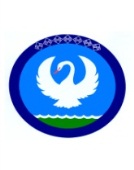 Республики Саха (Якутия)»Муниципальное бюджетное образовательное учреждение«Кобяконская средняя общеобразовательная школа МО «Намский улус» РС(Я)»Публичный отчет о деятельности МБОУ «Кобяконская средняя общеобразовательная школа» по итогам 2014-2015 учебного годаГлава 1. Общие сведенияМуниципальное образовательное учреждение Кобяконская  средняя общеобразовательная школа основана  1932 году,  в 15 мая 2006г. прошла государственную аккредитацию, по результатам которой ей присвоен статус общеобразовательного учреждения: средняя общеобразовательная школа.
В соответствии с установленным государственным статусом образовательное учреждение реализует образовательные программы 
• начального общего образования……………………………………………………..
• основного общего образования……………………………………………………….
• среднего (полного) общего образования. Имеет право на выдачу выпускникам документа государственного образца – аттестата об основном общем образовании и аттестата о среднем (полном) общем образовании.Основное наименование образовательного учреждения в соответствии с УставомМуниципальное общеобразовательное учреждение «Кобяконская средняя общеобразовательная школа муниципального образхования «Намский улус    (район)» Республики Саха ( Якутия)Юридический адрес:678362 Республика Саха ( Якутия), Намский улус с.Харыялах,  ул. Мира, 18Контактные адреса:Республика Саха (Якутия), Намский  улус (район), с. Харыялах, ул. Мира, 18. Телефон/ факс: 8-411 62-29-176.Электронная почта:kebeken@yandex.ruАдрес сайта в Интернете:kob-sosh.ucoz.ruФактический адрес:  678362 Республика Саха ( Якутия), Намский  улус с.Харыялах,    ул. Мира, 18 тел. 8-411-62-29-176Учредители: Администрация муниципального образования «Намский улус(район) Республики Саха ( Якутия)Организационно-правовая форма: муниципальное учреждениеСвидетельство аккредитации:Государственный регистрационный  № 1021400756629 ОГРН ЛицензияЛицензия на образовательную деятельность  действительна  до 30.01.2015г.  Нормативные правовые документы, регламентирующие образовательную деятельность:Количество учителей:  22,  педработников: - 26 и 2 – декретный отпускПо образованию: высшее образование – 19cреднее специальное -9По квалификационным категориям: Высшая квалификационная категория – 2 (7,14%)первая квалификационная категория- 9 (32,14%); вторая квалификационная категория- 1  (3,57%);СЗД- 13 (46,4%);Без категории – 3 (10,71%).По стажу работы: до 5 лет - 15до 10 лет -1до 20 лет - 4более 20 лет – 8Другие характеристики:Отличники образования РС (Я) -3;Нагрудный знак «Методист Якутии» - 1;Нагрудный знак «За вклад в развитие дошкольного образования» - 1;Нагрудный знак «За вклад развития культуры  Намского улуса» – 1;Нагрудный знак «Почетный работник общего образования РФ» - 1;Настольный знак «Лучший педагог дополнительного образования 2014» - 1;Глава 2. Учебно- методическая работа (Зырянова В.А.)Тема школы:	«Развитие инициативы и творческой активности обучающихся, гражданственности и духовно-нравственных потенциалов личности в воспитательно-образовательном пространстве школы».Тема методической работы: «Активизация интересов в получении качественных знаний, воспитание социально-адаптированного человека». Успеваемость за 2014-15 уч.год2.1. Работа школьных методических объединенийРаботают 4 методических объединения: - естественно – математический;- гуманитарный;- начальных классов;- эстетико – технический;2.1.1. Направления, деятельность ШМО.                  Основные  направления ШМО:1. Методическое объединение естественно – математического цикла за учебный год проработало по теме: «Внедрение деятельностного подхода на уроках предметов естественно - математического цикла и во внеурочной деятельности  в условиях реализации ФГОС». В составе методического объединения входят: учителя математики, физики Бугаева А.В, Неустроев П.П, истории, обществознания Бочкарева-Жиркова Л.Е, биологии Лукинова М.П , информатики и ОБЖ Бурнашев И.Н, географии Ядрихинский Дь. К.2. Работа МО учителей начальных классов в 2014-2015г. была направлена на решение  методической темы «Совершенствование педагогического мастерства в сфере формирования универсальных учебных действий в рамках ФГОС  через внедрение новых педагогических и информационно-коммуникационных технологий» (ИКТ).В составе методического объединения входят учителя начальных классов: Ядрихинская Я.М. – 1 класс, Ортоюкова Л.М. – 2 класс, Мухина Л.Д. – 3 класс, Васильева Е.А. – 4 класс;3. Методическая проблема МО эстетико – технического цикла:   развитие творческих способностей обучающихся  через УУД. Учителя – предметники внедряют новые технологии в работе. Учителя  Федотова Ирина Семеновна, Петрова Агафия Николаевна, Пестерев Илларион Илларионович, Сокольникова Надежда Хрисанфовна используют новые технологии на своих уроках. Молодой педагог Бугаев Игорь Геннадиевич  на уроках технологии изучает исторические ценности предметов.Учителя проводят индивидуальную работу с одаренными учащимися. Ведут предметные кружки и секции и участвуют на улусные, республиканские мероприятия. По своей работе участвовали на семинарах и тем самым повышали свой уровень . Учителя провели  взаимопосещения уроков.  С каждым годом набирают опыт работы. И с каждым годом  свои уроки проводят еще интереснее.4. МО учителей гуманитарного цикла  за 2014-2015 уч.год работала над проблемой: «Повышение профессионального мастерства педагога как одноиз  средств повышения  качества знаний». Целью, которой было    повышение качества знаний учащихся предметов гуманитарного процесса, развивающего мыслительную деятельность учащихся на основе речевых и смысловых функций мозга с приоритетом на личностно-ориентированное обучение.Работа  МО учителей предметов естественно-математического циклаза 2014-2015 учебный год.Методическое объединение за учебный год проработало по  теме:                                                                                                                                                                                                                                                 «Внедрение деятельностного подхода на уроках предметов естественно - математического цикла и во внеурочной деятельности  в условиях реализации ФГОС». В составе методического объединения входят: учителя математики, физики Бугаева А.В, Неустроев П.П, истории, обществознания Бочкарева-Жиркова Л.Е, биологии Лукинова М.П , информатики и ОБЖ Бурнашев И.Н, географии Ядрихинский Дь. К.Программно – методическое обеспечение учебного плана за  текущий год:Обеспечение учебниками по математике в 5, 8, 11 классах недостаточное. Учебные программы по плану в основном выполнены, отставание в учебной программе достигнуты за счет послеобеденных занятий. Методическое обеспечение пособиями, методическими литературами недостаточное по обществознанию, по физике, по географии и биологии,  особенно в среднем звене школы (5-7 классы); Повышение квалификации членов МО:Все члены МО прошли фундаментальные и проблемные курсы по теме: «Требования и нормативно- правовое обеспечение  ФГОС»;Инновационная деятельность членов МО:ИКТ прочно внедрена в образовательный процесс, учителя владеют данной технологией достаточно хорошем уровне. Все члены МО приняли участие в дистанционной республиканской  олимпиаде «Профи ХХI»;Внеклассная, общественная работа:Бочкарева-Жиркова Л.Е, Бурнашев И.Н, Неустроев П.П. являются классными руководителями 5, 10, 11 классов. В общественной жизни школы, наслега участвовали активно. Самым  активным общественником наслега является учитель математики Неустроев П.П;В профком школы входят трое членов МО Бочкарева-Жиркова Л.Е, Бурнашев И.Н, Лукинова М.И;Участие в конкурсах:Учащиеся 11-го класса, под руководством учителя Бочкаревой-Жирковой Л.Е. участвовали в республиканском заочном интернет - конкурсе «Моя Якутия».  Учащиеся 5,6,9 классов, под руководством учителя биологии Лукиновой М.И, участвовали в республиканском конкурсе общества «Дьо5ур».  Всем участникам выданы сертификаты;6.организационно- методическая деятельность:А) По плану заседания МО должны быть проведены в четверть 1 раз. Проведены 5 заседаний МО по следующим темам:Обсуждение и утверждение годового плана работы МО на 2014-2015 учебный год;Планирование проведения, составление заданий к школьным олимпиадам;Подготовка и планирование недели предметов ЕМЦ;Анализ  состояния  результатов деятельности МО по итогам первого полугодия;Состояние подготовки к ГИА и ЕГЭ в выпускных классах;Работа членов МО по привлечению  учащихся к конкурсам различного уровня проведена на среднем уровне:Участие  учащихся под руководством учителей  МО предметов ЕМЦ:6.Участие в олимпиадах:Внутришкольные предметные олимпиады проведены из-за закрытия переправы, дистанционно через интернет. 7.Участие в муниципальных семинарах, круглых столах и др. (дата, тема мероприятия):Участвовали в улусных семинарах по проведению и подготовки ОГЭ и ЕГЭ учителя Бочкарева Л.Е, Бурнашев И.Н, Лукинова М.И. и круглых столах;8. Проведение открытых уроков, взаимопосещения  уроков:Открытые уроки проведены в рамках недели, посвященной к раскрытию внедрения ФГОС в условиях нашей школы: 10/ИНФОРМАЦИОННАЯ ДЕЯТЕЛЬНОСТЬ:1.Все учителя-предметники  учителей  ЕМЦ  имеют банк данных педагогической информации: методические материалы по своим предметам.  Бочкарева-Жиркова Л.Е, Бугаева А.В, Неустроев П.П, Лукинова М.И, Ядрихинский Дь.К. работают по готовыми  и разработанными методическими материалами по подготовке к ОГЭ и ЕГЭ;2.Классные руководители Бурнашев И.Н, Бочкарева-Жиркова Л.Е, Неустроев П.П. в течении года работали своими разработанными сценариями по внеклассной работе;3.Руководитель МО Бочкарева-Жиркова Л.Е. выступила на общем собрании работников  школы 4 марта 2015г. на тему: «Изменения, дополнения к коллективному договору»;11/АНАЛИТИЧЕСКАЯ ДЕЯТЕЛЬНОСТЬ:IV. ИНСТРУКТИВНО  - МЕТОДИЧЕСКАЯ ДЕЯТЕЛЬНОСТЬ:Выводы:Работа методического объединения в целом проведена по плану, однако работа проводилась по одной направленности:   только в организационном порядке. Слабо велась работа со стороны руководителя МО с молодыми педагогами, методическая работа, участие педагогов в различных семинарах, совещаниях, НПК, чтениях;Работа МО учителей начальных классов за 2014-2015 учебный годМетодическое объединение учителей начальных классов в 2014 -2015 учебном году состояло из 4 учителей начальных классов.Работа МО учителей начальных классов в 2014-2015г. была направлена на решение общешкольной методической темы «Развитие инициативы и творческой активности обучающихся, гражданственности и духовно- нравственных потенциалов личности в воспитательно- образовательном пространстве школы».Исходя из методической темы школы, МО начальных классов определило для себя методическую проблему«Совершенствование педагогического мастерства в сфере формирования универсальных учебных действий в рамках ФГОС  через внедрение новых педагогических и информационно-коммуникационных технологий» (ИКТ).Для решения этой проблемы был определен следующий круг задач:Ознакомление учителей с содержанием ФГОС  в начальной школе;Создание условий эффективного психолого-педагогического и методического сопровождения участников педагогического процесса по введению ФГОС начального общего образования.Совершенствование педагогического мастерства учителей по овладению новыми образовательными технологиями в условиях перехода на ФГОС  через систему повышения квалификации и самообразование каждого учителя.Корректировка планов и программ, отбор методов, средств, приемов, технологий, соответствующих новым ФГОС.Внедрение в практику  работы всех учителей МО современных образовательных технологий, направленных на формирование компетентностей обучающихся, УУД.Внедрение в процесс обучения мониторинга процесса формирования  УУД младшего школьникаПрименение информационных технологий для развития познавательной активности  и творческих способностей обучающихся.Поставленные перед МО задачи решались в рамках методической работы при рассмотрении следующих тем:  Обновление содержания общего образования посредством введения ФГОС НОО. Формирование универсальных учебных действий (УУД) в начальной школе в рамках ФГОС.Федеральный Государственный Образовательный Стандарт второго поколения. Основные образовательные технологии в урочной деятельности, как одно из условий повышения качества образования.Новые стандарты в образовании. Планируемые результаты начального общего образования (ФГОС). Оценка достижений планируемых результатов.Стандарты нового поколения. Оценивание достижений учащихся в рамках ФГОС.Результаты деятельности педагогического коллектива начальной школы по совершенствованию образовательного процесса.    В соответствии с поставленными целями и задачами работа методического объединения  осуществлялась по следующим направлениям деятельности:   Основные  направления:В 2014-2015 учебном году было проведено 6 заседания МО, на которых рассматривались целесообразность и эффективность методов и средств обучения в достижении оптимальных результатов образования. Знакомились с новыми  технологиями обучения, ставились вопросы, связанные с самообразованием, так как это одна из форм повышения профессионального мастерства педагогов. На заседаниях МО рассматривались вопросы, связанные с повышением качества знаний, состоянием предметов, преподаваемых в начальной школе.Огромное  внимание было направлено на изучение документов, материалов по внедрению ФГОС. В течение года разработан и частично реализован план – график мероприятий по изучению и внедрению ФГОС.Награды и достижения учителя:АНАЛИЗ СОСТОЯНИЯ ПРЕПОДАВАНИЯ И УРОВНЯ ОБУЧЕННОСТИ УЧАЩИХСЯ НАЧАЛЬНОЙ ШКОЛЫ за 2014-2015 учебный годВ текущем учебном году была продолжена работа по совершенствованию системы контроля уровня достижений учащихся, качества обучения. На заседаниях МО анализировались работы учащихся, намечались пути помощи детям по усвоению программных требований.Итоги контрольных работ по предметам                    Русский языкМатематикаТехника чтения на языке сахаТехника чтения по предмету литературное чтениеРекомендации по результатам выполненных работРусский языкУсилить работу    над орфографическими ошибками, связанными с неумением подбирать слова в сильной позиции, применять  изученные правила  к конкретным ситуациям.Регулярно проводить тренинги по предупреждению ошибок: объяснительный, предупредительный диктанты, комментированное письмо и другие виды работ.МатематикаПо результатам контрольных работ классифицировать ошибки и проводить индивидуальную, групповую, коллективную  работу по их устранению.Систематически использовать разнообразные формы работы, направленные на автоматизацию устных вычислений.Внедрять в практику работы решение заданий на смекалку,  интеллектуальные разминки, развивающие логическое мышление. Литературное  чтение, литературное чтение на языке сахаРегулярно проводить  индивидуальный контроль за ходом формирования  у учащихся техники чтения.Вести строгий  учёт пробелов, наглядно отражать динамику овладения учащимися приёмов чтения.Систематически вести работу, направленную на развитие смыслового чтения. Добиваться осуществления регулярного контроля за чтением учащихся  дома,  родителями.Успеваемость и качество учащихся начальных классов.По итогам 2014/2015 учебного года по всем учебным предметам государственная программа выполнена полностью.Работа с одаренными и способными детьмиЯдрихинская Я. М.Школьный:Кросс наций Евдокимова Света , 2 место.Конкурс «Снеговиков».  Бурнашев Данил 2 м.Конкурс «Лучший  маскарад.  Евдокимова Света   2 м.Конкурс  для девочек. Топ- модель. Евдокимова СветаКонкурс «Валенок» Евдокимова Света 2 м .НПК «Майские чтения», секция «Чтецы»Евдокимова Света – 2 место, диплом.НПК «Майские чтения», секция «Доклады»ТютринЧагыл, 5 кл, 1 место, диплом.Муниципальный:2015 г улусный вокальный конкурс песни мелодиста Валерия Егорова «Ырыакустуга - 2015», Евдокимова Света, рук. Петрова А. Н. , сертификат, с Намцы.Республиканский:2015г. Республиканская экологическая НПК «Баайбайанайсорсуннаахбулчуттара, куехболлохбалыксыттара».ТютринЧагыл , 5 кл, 1 место, диплом, сертификат, Д-ЮЭЦ «Эхо Бининс», с. Намцы.2015 г IIIреспубликанская НПК «Павловские чтения», тема доклада «Биирдойдулаахпыт Илья Ча5ыл5ан кыайыыгакынаттаабытхоьоонноро», сертификат, поощрительный приз, с. Чурапча.Всероссийский уровень:2014 г. Общероссийский фестиваль  исследовательских и творческих работ «Портфолио ученика», ТютринЧагыл, диплом. Изд дом «Первое сентября», г. Москва.2014г. Общероссийский фестиваль  исследовательских и творческих работ «Портфолио ученика», конкурс «Учебный проект», ТютринЧагыл, диплом номинанта. Изд дом «Первое сентября», г. Москва.2015 г. IВсероссийcкая дистанционная олимпиада по предмету математика «Ростконкурс», Бурнашев Данил, Евдокимова Света, сертификаты,  г. Новосибирск.2015 г. IВсероссийcкая дистанционная олимпиада по предмету окружающий мир «Ростконкурс», Бурнашев Данил, Евдокимова Света, сертификаты,  г. Новосибирск.2 класс, кл. рук.Ортоюкова Л. М.Школьный:Вокальный конкурс «Ыллаа, туойуол о5о»,Бочкарев Слава, лауреат 1 степени и победитель номинации «Открытие года»,Черноградский Женя, лауреат 3 степени;Кросс наций. Прокопьева Инга , 1 место, Бугаева Надя,   3 местоСоревнование на призы  « Деда Мороза» по шашкам , Бугаева Люда, 3 место.Конкурс валенок. Бугаева Люда ,1 место;Конкурс «За лучший карнавальный костюм» . Бугаева Люда , 1 место;Конкурс рисунков на Майских чтениях.Бугаева Люда, 3 местоКонкурс снеговиков. Прокопьева Инга, 3 место;Топ-модель. Прокопьева Инга , 1 место.НПК «Майские чтения» , секция «Чтецы»Черноградский Женя, Бочкарев Слава, сертификат, секция  «Рисунок на стихи В.Майского»,Бугаева Надя,   3 место.Муниципальный уровень:2015 г. Улусные Аммосовские чтения. Приняли участие Бугаева Люда, Прокопьева Инга, сертификат.2015 г улусный вокальный конкурс песни мелодиста Валерия Егорова «Ырыакустуга - 2015», Бугаева Люда, рук. Петрова А. Н. , сертификат, с Намцы.Всероссийский уровень:2014 г. Всероссийская дистанционная олимпиада «ФГОСтест» по литературному чтению, викторина «Азбука нравственности» (октябрь).Диплом III степени – Бугаева Люда (литературное чтение), Бочкарев Слава (литературное чтение).Сертификатылитературное чтение, викторина «Азбука нравственности» – Бугаева Люда, Бочкарев Слава, Матвеев Федя  , Прокопьева Инга, Черноградский Женя.2014 г. Всероссийский марафон «Мир вокруг нас: Наша планета». Приняли участие 5 обучающихся(ноябрь).Диплом III степени – Бугаева Люда, Бочкарев Слава.Сертификат – Бочкарев Слава, Бугаева Люда, Матвеев Федя, Прокопьева Инга, Черноградский Женя.2015 г. Всероссийская дистанционная олимпиада «Ростконкурс» (февраль).Сертификат – Бугаева Люда (русский язык), Матвеев Федя (математика), Бочкарев Слава (окружающий мир), Прокопьева Инга (окружающий мир).Международный уровень:2014 г. Международная дистанционная олимпиада «Инфоурок» по математике, русскому языку, окружающему миру.(октябрь).Диплом I степени – Матвеев Федя (математика), Бугаева Люда (математика), Бочкарев Слава (математика), Диплом II степени – Бугаева Люда (русский язык), Диплом III степени –Бочкарев Слава (окружающий мир).Сертификаты –Прокопьева Инга (русский язык), Черноградский Женя (окружающий мир), Матвеев Федя (русский язык). 2014 г. Международная дистанционная олимпиада «Новый урок» по математике, русскому языку, окружающему миру, межпредметной(декабрь).Диплом I степени – Бочкарев Слава (окружающий мир), Бугаева Люда (окружающий мир), Диплом II степени – Бугаева Люда (математика), Матвеев Федя (окружающий мир), Матвеев Федя (межпредметная олимпиада).Диплом III степени – Матвеев Федя (математика),Бугаева Люда (русский язык), Бугаева Люда (межпредметная олимпиада).Сертификаты – Бочкарев Слава (математика, русский язык), Прокопьева Инга (математика, русский язык, межпредметная олимпиада), Черноградский Женя (математика, русский язык, окружающий мир),2015 г. Международная дистанционная олимпиада «Инфоурок» (февраль).Диплом II степени – Матвеев Федя (математика), Бугаева Люда (русский язык, окружающий мир), Диплом III степени – Бугаева Люда (математика), Матвеев Федя (русский язык), Прокопьева Инга (окружающий мир).Сертификаты – Бочкарев Слава (математика, окружающий мир), Прокопьева Инга (русский язык, окружающий мир), Матвеев Федя (окружающий мир).3 класс, кл. рук. Мухина Л. Д.Школьный:Осенняя ярмарка. Конкурс поделок. 3м., Федотова А.,Ноговицын С.,Пестерев А.Кросс наций. Ноговицын С.-3м., Федотова А.-2м.Конкурс «Снеговиков».  Пестерев А. 1м.Конкурс на лучший  маскарад.  Севостьянова А  2 м., Федотова А. 3м.,Сокольников А.-3мКонкурс  для девочек.Топ- модель. Севостьянова А  , Федотова А.  участие.Конкурс «Ага уоннауол»   семья  Бугаевых 1м.,  семья Ноговицыных 2м.Кросс наций. Федотоа А. 2м., Ноговицын С. 3м.Соренование по шашкам. ФедотоваА.1м., Ноговицын С.1м., Пестерев А. 3м.Соревнование по русск. Шашкам  .Ноговицын С.-1м., ФедотоаА.-1м.Конкурс открыток «Новогодние  открытки» Федотова А. 1м. интернат.Конкурс «Валенок» Ноговицын С. ,3м.НПК «Майские чтения» Кобяконская,Арбынская. Фрунзенскаяшк.-садСекция « Доклады» Ноговицын С.-сертификат.Секция «Чтецы»  Федотова А.,Пестерев А., Сокольников А.-сертификат. Секция «Рисунков на стихи В.Майского» Егоров У., ФедотоваА.,СевостьяноваА. –сертификаты. ФедотоваА.- грамота.1м.рук.ФедотоваИ.С.Муниципальный:2014 г. НПК Аммосовские чтения . Конкурс чтецов. Сертификаты за участие Федотова А.,  Сокольников А., Ноговицын С.(3)2015 г. Уоланнараагыылара. Хоьоон конкурса. Егоров У. сертификат за участие рук. Макитова В.Н.2015 г. Остуолоонньуутугаркурэх Федотова А. 2м. хабылык, 3м хаамыска грамота.(2), Ноговицын С. участие(1) рук.СокольниковаН.Х2015 г. Сууруугэкурэх. Ноговицын С., Пестерев А. Рук. Пестерев И.И.Всероссийский уровень:2015 г. Всероссийская дистанционная олимпиада «Ростконкурс» (февраль).Русский язык : Федотова А. Ноговицын С.- сертификаты. Окружающий мир:  Пестерев  А.- сертификат. Математика: Севостьянова  А., Сокольников А.- сертификаты, Севостьянова  А.- диплом 2 степени,Севостьянова  А.- диплом 2 степени.Международный уровень:2014 г. Международная дистанционная олимпиада «Инфоурок» по математике, русскому языку, окружающему миру.(октябрь).Окружающий мир. Сокольников  А. диплом,1м.,Федотова  А. диплом,1м., Ноговицын С.. диплом,2м.,Пестерев А. диплом,2м.Математика.Севостьянова  А. сертификат.Русский язык. Федотова А. ,диплом, 2 м., Севостьянова А. , сертификат.2014 г. Международная дистанционная олимпиада «Новый урок» по математике, русскому языку, окружающему миру, межпредметной(декабрь).Окружающий мир. Севостьянова  А. , Федотова  А. , Ноговицын С. Сертификаты. Русский язык. Ноговицын С. ,диплом, 1 м.Математика.Сокольников  А. диплом,3 м.,Пестерев  А. диплом,3 м., Севостьянова  А. сертификат.2015 г. Международная дистанционная олимпиада «Инфоурок» (февраль).Окружающий мир. Федотова  А., Ноговицын С. сертификаты, Пестерев А. диплом,2м.Математика.Сокольников  А. ,сертификат, Ноговицын С., диплом,3 м., Севостьянова  А., диплом, 3 м. 4 кл. Васильева Е. А. Школьный:Сертификат за 1,2 место «Золотая осень»Грамота занявший 3 место в конкурсе Снеговик Барамыгина Полина, 1 место – Сивцева Снежана, Грамота занявшая 3 место в кроссе-наций 2014 – Потапова Иванна, 1 место – Пудова Таня, Бугаев Егор, 2 место – Сивцева Снежана, Сивцев Антон.Сертификат за активное участие в празднике новый год. – Потапова Иванна, Бугаев ЕгорНоминация «Мисс фантазия» Топ-модель -2015 – Потапова Иванна, Номинация «Мисс улыбка» Топ-модель - 2015Сертификат за активное участие в празднике новый год. – Бугаев ЕгорГрамота 3 место в конкурсе чтецов в честь 70-летия великой победы – Бугаев ЕгорГрамота 1 место в соревновании «Боотур» - Бугаев ЕгорГрамота занявший 2 место на призы деда мороза по шашкам  – Бугаев ЕгорГрамота за хорошие достижения в учебе – Бугаев ЕгорСертификат занявшая 1 место в викторине женские штучки – Сивцева СнежанаСертификат за участие в соревновании «боотур» - Сивцев АнтонГрамота за хорошую учебу: Барамыгина  Полина. Бугаев Егор, Потапова Иванна, Пудова Таня, Сивцева СнежанаДень школы номинация - Читатель года 2015 г. – Пудова ТаняДень школы номинация - Кылаас тутаах киьиьэ- Потапова ИваннаДень школы – номинация -Кылаас бастын уорэнээччитэ – Бугаев ЕгорМуниципальные Сертификат за участие в 3 научно-практической конференции «Майские чтения» - Сивцев Антон, Пудова Таня, Барамыгина Полина.диплом 2 степени 3 научно-практической конференции «майские чтения» - Потапова Иванна.диплом 1 степени 3 научно-практической конференции «майские чтения» - Бугаев Егор2 диплома 3 степени 3 научно-практической конференции «майские чтения» - Сивцева Снежанасертификат за участие в улусных Аммосовских чтениях – Барамыгина Полина, Бугаев Егор, Потапова Иванна, Сивцева Снежана.сертификат за участие в улусной олимпиаде младших школьников по предметам – Барамыгина Полина, Бугаев Егор, Потапова Иванна, Пудова Таня, Сивцева Снежана.4 класс  Олимпиады Международные: сертификат за участие в олимпиаде по окр.миру проекта Инфоурок – все ученики 4 класса Диплом 3, 2 , 3 степени  в блиц-турнире по математике проекта Новый урок – Потапова Иванна, Бугаев Егор. Сивцева Снежана.Сертификат за участие в блиц-турнире Юный всезнайка – все ученики 4 классаДиплом занявший 3 место в олимпиаде по предмету «Окружающий мир»Диплом 1, 2,3 степени в олимпиаде по математике проекта инфоурок – Потапова Иванна. Бугаев Егор, Диплом 1 , 2,3 степени в блиц-турнире по предмету Окружающий мир проекта Новый урок – Барамыгина Полина , Потапова Иванна, Бугаев Егорсертификат за участие в блиц-турнире Азбука жизни – Барамыгина Полина, Пудова ТаняДиплом 2,  3 степени по предмету англ.язык проекта ростконкурс – Бугаев Егор, Потапова Иванна.Диплом 3 степени в блиц-турнире Юный всезнайка проекта инфоурок – Бугаев Егорсертификат за участие в блиц-турнире по предмету русский язык проекта Новый урок – Сивцева Снежана, Барамыгина Полина. Пудова Таня, Сивцев Антон, Бугаев Егор, Потапова ИваннаДиплом занявший 1 место в блиц-турнире по предмету «Окружающий мир» - Барамыгина Полина.Олимпиады Всероссийские: Сертификат за участие в олимпиаде по предмету литер.чтение проекта «Новый урок» все ученики 4 кл Сертификат за участие в олимпиаде по предмету русский язык проекта «Новый урок» все ученики 4 клСертификат за участие в олимпиаде по предмету математика проекта «Новый урок» все ученики 4 клСертификат за участие в олимпиаде по предмету русский язык проекта «Новый урок» все ученики 4 кл Сертификат за участие в олимпиаде по предмету окружающий мир проекта «Новый урок» все ученики 4 клДиплом 1,2, 3 степени по предмету математика – Потапова Иванна, Бугаев Егор, Сивцева Снежана.Диплом 3 степени по предмету математика в проекте  лисенок – Потапова ИваннаСертификат за участие в олимпиаде по предмету математика проекта лисенок – Потапова Иванна,Диплом 2,3 степени по предмету англ. Язык – Потапова Иванна, Бугаев Егор.Сертификат за участие в олимпиаде по предмету русский язык ФГОСТЕСТ – Пудова Таня, Барамыгина Полина, Сивцева Снежана.Диплом ФГОСТЕСТ 2 степени по предмету математика – Барамыгина Полина, Диплом ФГОСТЕСТ 3 степени по предмету окружающий мир -  Барамыгина Полина, Диплом ФГОСТЕСТ 3 степени по предмету математика в проекте  лисенок – Бугаев ЕгорДиплом ФГОСТЕСТ 2 степени по предмету русский язык проекта лисенок – Сивцева СнежанаВ течение учебного года проводилось обучение детей в системе дополнительного образования. Все учащиеся 1-4 классов были вовлечены во внеурочную деятельность по выбору, согласно «Программе внеурочной деятельности».В соответствии с планом работы МО была проведена неделя МО начальных классов, посвященная ко Дню 70- летию Победы. (Приложения)Мы сотрудничаем с ДОУ «Эрэл». Были проведены встречи учителей выпускных 4-х классов с воспитанниками ДОУ и родительские собрания на  темы: «Подготовка к школе в системе «детский сад – семья – школа». Организованы взаимопосещения с воспитателями ДОУ  уроков в 1-ых классах начальной школы и учителями  выпускных 4-х классов занятий в детских садах.На протяжении всего учебного года проводилась работа с родителями по обеспечению безопасности жизни и здоровья учащихся, по ознакомлению с нормативно- правовым обеспечением учебного учреждения. Были проведены родительские собрания, инструктажи, консультации.В соответствии с «Программой формирования УУД» и циклограммой диагностики уровня сформированности УУД были проведены мониторинги учащихся обучающихся 1-4 классов. Результаты мониторингов используются учителями для корректировки формирования и совершенствования УУД. Анализ полученных данных по классам показывает, что уровни сформированности УУД соответствуют возрастным особенностям учащихся и требованиям программ в соответствии с ФГОС. Основные проблемы развития универсальных учебных действий лежат в плоскости формирования регулятивных УУД. Следовательно, перед учителем стоят задачи: научить своих учеников правильно понимать «что могу- не могу»,научить умению обратиться за помощью к тому источнику (учитель, интернет, книга, словарь), который поможет преодолеть возникшее препятствие;В 2014-2015 уч. году проведено 6 заседаний МО, на которых обсуждались актуальные вопросы организации и совершенствования учебно- воспитательного процесса\. Учителя обменивались опытом реализации новых программ и применения современных технологий обучения и воспитания.В основном поставленные на 2014-2015 учебный год задачи были выполнены. Учебные программы по всем предметам пройдены. Результаты анализа деятельности начальной школы показали, что учащиеся успешно усвоили базовый компонент, имеют достаточный уровень качества знаний, устойчивый познавательный интерес для продолжения образования.  Наряду с имеющимися положительными тенденциями в методической работе педагогического коллектива учителей начальной школы имеются и определенные недостатки:- недостаточный уровень самоанализа и самоконтроля у учащихся;-слабая вовлеченность педагогов и учащихся в исследовательскую и проектную деятельность;Итоги работы в 2014-2015 учебном году позволяют признать деятельность методического объединения учителей начальных классов «удовлетворительной».Учитывая вышесказанное, на 2015/16 учебный год определены следующие задачи:Совершенствовать педагогическое мастерство учителей по овладению новыми образовательными технологиями в условиях перехода на ФГОС через самообразование каждого учителя. Внедрять в практику  работы всех учителей МО современных образовательных технологий, направленных на формирование компетентностей обучающихся, УУД.Продолжить работу по гармоничному развитию личности ребенка через учебно – воспитательный процесс.Продолжать работу по выявлению «одаренных» учащихся, способствовать развитию их творческого потенциала, стимулируя творческую деятельность учащихся. Создать условия для творчества во всех видах деятельности (участие во всевозможных конкурсах, выставках, конференциях)Оказывать педагогическую поддержку учащимся с разным уровнем      обучаемости.Повышать уровень психолого-педагогической подготовки учителей путем самообразования, участие в семинарах, профессиональных конкурсах.Внедрять в процесс обучения мониторинга процесса формирования  УУД младшего школьника.Ожидаемые результаты работы:рост качества знаний обучающихся;овладение учителями МО системой преподавания предметов в соответствии с новым ФГОС;создание условий в процессе обучения для формирования у обучающихся ключевых компетентностей, УУД.Работа МО учителей эстетико-технического цикла.Работа МО  в этом году проведена по следующим направлениям:Информационно – методическое;2.Научно – методическое;      3.Практическое;      4.Внеурочное; Методическая проблема МО:   развитие творческих способностей обучающихся  через УУД.  Цель: Непрерывное совершенствование уровня педагогического мастерства, эрудиции и компетентности .                     Задачи:Развитие творческих способностей обучающихся  через УУД. Организация методического сопровождения дополнительного  образования учащихся.(кружки, секции) Продолжить мониторинг результативности работы  педагогов в форме рейтинга как фактора обновления качества образования по показателям:  а) качество образования;			      б) совместная с обучающимися творчески-исследовательская деятельность:			      в) профессиональное развитие;Обобщение и распространение педагогического опыта учителей.В состав МО входят 6 педагогов. Из них с высшим образованием  - 3, со средним специальным образованием – 3 ; Категории: учитель с высшим  – 1, с высоким  – 2,  с СЗД -  2, и молодой специалист. 1 подтверждение, 1 – повышение категории.Учителя – предметники внедряют новые технологии в работе. Учителя  Федотова Ирина Семеновна, Петрова Агафия Николаевна, Пестерев Илларион Илларионович, Сокольникова Надежда Хрисанфовна используют новые технологии на своих уроках. Молодой педагог Бугаев Игорь Геннадиевич  на уроках технологии изучает исторические ценности предметов.Учителя проводят индивидуальную работу с одаренными учащимися. Ведут предметные кружки и секции и участвуют на улусные, республиканские мероприятия. По своей работе участвовали на семинарах и тем самым повышали свой уровень . Учителя провели  взаимопосещения уроков.  С каждым годом набирают опыт работы. И с каждым годом  свои уроки проводят еще интереснее.Работа с учащимися. В течении  учебного года по  графику учителя – предметники провели консультации, занятия по проектной деятельности,   внеурочные занятия ФГОС, спортивные секции .Особое внимание уделяется внеклассной работе по предмету. Учителя  физкультуры  Пестерев И.И., Сокольникова Н.Х  по плану провели следующие соревнования: кросс наций, национальные прыжки,  шашки и шахматы между классами на призы Деда Мороза, день волейбола, теннис, веселые старты.  Участвовали на улусных, республиканских соревнованиях.  Результаты обучающихсяНеделя МО проведена  с 16-21февраля .Анализ годовых оценок по предметам: Было проведено  4 заседания МО,  планово проведена работа с молодым специалистом. Даны соответствующие   консультации.Проблема , цели и  задачи остаются теми же на следующий год.Методическая проблема МО:   развитие творческих способностей обучающихся  через УУД.  Цель: Непрерывное совершенствование уровня педагогического мастерства, эрудиции и компетентности .                     Задачи:Развитие творческих способностей обучающихся  через УУД. Организация методического сопровождения дополнительного  образования учащихся.(кружки, секции) Продолжить мониторинг результативности работы  педагогов в форме рейтинга как фактора обновления качества образования по показателям:  а) качество образования;			      б) совместная с обучающимися творчески-исследовательская деятельность:			      в) профессиональное развитие;Обобщение и распространение педагогического опыта учителей.Работа МО учителей гуманитарного цикла                                             за 2014-2015 уч.год.Методическое объединение учителей гуманитарного цикла в 2014 -2015 учебном году состояло из 6 учителей.МО учителей гуманитарного цикла  за 2014-2015 уч.год работала над проблемой: «Повышение профессионального мастерства педагога как одноиз  средств повышения  качества знаний». Целью, которой было    повышение качества знаний учащихся предметов гуманитарного процесса, развивающего мыслительную деятельность учащихся на основе речевых и смысловых функций мозга с приоритетом на личностно-ориентированное обучение; В соответствии с поставленными целями и задачами работа методического объединения  осуществлялась по следующим направлениям деятельности:                  Основные  направления:        ОРГАНИЗАЦИОННО - МЕТОДИЧЕСКАЯ ДЕЯТЕЛЬНОСТЬ:А) По плану заседания МО должны быть проведены в каждый месяц. Однако, в силу разных обстоятельств проведены лишь 5 заседаний МО по следующим темам:Обсуждение и утверждение годового плана работы МО на 2014-2015 учебный год;Планирование проведения, составление заданий к школьным олимпиадам;Подготовка и планирование недели предметов гуманитарного цикла, посвященной к году литературы;Анализ  состояния  результатов деятельности МО по итогам первого полугодия;Состояние подготовки к ГИА и ЕГЭ в выпускных классах;ИНФОРМАЦИОННАЯ ДЕЯТЕЛЬНОСТЬ:1.Все учителя - предметники МО учителей гуманитарного цикла имеют банк данных педагогической информации: методические материалы по своим предметам. Афанасьева А.А,  Гоголева Е.Р,   Захарова Е.С,   Кривошапкина Т.В, Матвеева Н.Е. работают по готовыми  и разработанными методическими материалами по подготовке к ОГЭ и ЕГЭ;2.Классные руководители Афанасьева А.А, КривошапкинаТ.В, Матвеева Н.Е. в течении года работали своими разработанными сценариями по внеклассной работе;АНАЛИТИЧЕСКАЯ ДЕЯТЕЛЬНОСТЬ:ИНСТРУКТИВНО  - МЕТОДИЧЕСКАЯ ДЕЯТЕЛЬНОСТЬ:                         Итоги контрольных работ по предметам. Русский язык.Английский язык.Якутский язык.Работа с одаренными и способными детьмиАфанасьева Алена Андреевна.- Региональный победитель 1 Всероссийской дистационной олимпиады  2 степени – Федотова Айыына , 3 класс.- Региональный победитель 1 Всероссийской дистационной олимпиады  3 степени – Бугаев Егор , 4 класс.- Региональный победитель 1 Всероссийской дистационной олимпиады  2 степени – Потапова Иванна , 4 класс.- Региональный победитель 1 Всероссийской дистационной олимпиады  3 степени – Тырылгина Василиса , 5 класс.Гоголева Евдокия Романовна.- Участие во внутришк. Майских чтениях – Бочурова Ирина, 6 класс.Захарова Евдокия Степановна.- Улусный конкурс сочинений «К 200-летию М.Ю.Лермонтова» - Бочурова Глаша, 10 класс – 3 место.Матвеева Наталья Егоровна.- 2015 г IIIреспубликанская НПК «Павловские чтения», тема доклада «Кебекен А5а дойду сэриитигэр » - Бочуров Владик, 9 класс, сертификат, поощрительный приз, с. Чурапча.- Республиканский конкурс сочинений «Сахалыы ааттар суолталара» - Тютрин Ча5ыл, 5 класс, сертификат.- Республиканский конкурс сочинений «Сахалыы ааттар суолталара» - Черноградская Айза, 9 класс, сертификат.- НПК «Майские чтения», секция «Чтецы» - Лисачева Валя, Петров Петя, Максимов Давид, 6 касс.В соответствии с планом работы МО была проведена неделя МО гуманитарных предметов, посвященная ко Дню 70- летию Победы. (Приложения)На протяжении всего учебного года проводилась работа с родителями по обеспечению безопасности жизни и здоровья учащихся, по ознакомлению с нормативно- правовым обеспечением учебного учреждения. Были проведены родительские собрания,инструктажи, консультации.В основном поставленные на 2014-2015 учебный год задачи были выполнены. Учебные программы по всем предметам пройдены. Результаты анализа деятельности  показали, что учащиеся успешно усвоили базовый компонент, имеют достаточный уровень качества знаний, устойчивый познавательный интерес для продолжения образования. 2.1.2. Проведение тематических недель:1. Литература сылыгар аналлаах гуманитарнай предметтэр                                       нэдиэлэлэрин былаана.Сыала: - Үүммүт сыл литература сыла буоларын өйдөтүү, чиҥэтии.- Үүнэр көлүөнэни литература нөҥүө төрөөбүт дойдуга ытыктабылы иитии, киэн туттарга уһуйуу.- Оҕо саныыр санаатын, саҥарар саҥатын, билиитин тириэрдэр сатабылын сайыннарыы.Тэрийээччилэр: Гуманитарнай предмет учууталлара.Ыытыллар сирэ: Көбөкөн орто оскуолата.Ыытыллар кэмэ: 2015 сыл, тохсунньу 26-31 күнүгэр дылы.Нэдиэлэ былаана:2. Неделя МО эстетико – технического цикла проведена  с 16-21февраля 3. Неделя МО предметов естественно-математического цикла:4. Неделя МО начальных классов посвященная ко Дню 70 -летию Победы28.04.15- 30.04.15Цели:рассказать о событиях ВОВ;показать мужество солдат и жестокость войны;развивать чувство патриотизма;расширять исторические знания школьников, оказать воздействие на эмоции, нравственность, интеллект детей;способствовать формированию нравственных качеств личности.совершенствование двигательных умений и навыкоЗадачи:познакомить с героическими и трагическими страницами истории Отечества;воспитывать уважение молодёжи к подвигам военнослужащих, защитников Отечества.2.2. Распространение педагогического опытаРаспространение опыта педагогов на педагогических чтениях, семинарах, научно практических конференциях:Публикации: Участие педагогов в профессиональных конкурсахУчастие педагогов в деловой игре «Профи учитель»Работа по внедрению ФГОС ОООПроведено 2 семинара, 2 совещания при завуче и 1 педсовет по внедрению ФГОС ООО.ОТКРЫТЫЕ УРОКИ (проведено 12 открытых уроков по ФГОС и 25 традиционных уроков) :Взаимопосещения, в т.ч. на базе пилотных школХамагаттинский саха-французский лицей, семинар по внедрению ФГОС ООО: приняли участие Зырянова В.А., Федотова И.С., Анфанасьева А.А., Матвеева н.е.Глава 3. Повышение квалификации педагогических работниковКурсы повышения квалификации ИРО и ПК, СВФУ и другие:Фундаментальные курсы за 2014-2015 уч. годКривошапкина Т.В., учитель русского языка и литературы, 1-13 декабря 2014 года, фундаментальные курсы учителей русского языка и литературы;Макитова Варвара Николаевна, учитель НКНЯ, фундаментальные курсы «Технология внедрения ФГОС в образовательные организации» УМЦ ПИ ФГАОУ ВПО СВФУ им. М.К. Аммосова, 144 часа,  г. Якутск, 2015;Ортоюкова Лира Мироновна , фундаментальные курсы «Технология внедрения ФГОС в образовательные организации» УМЦ ПИ ФГАОУ ВПО СВФУ им. М.К. Аммосова, 144 часа, г. Якутск, 2015;Ядрихинская Яна Михайловна, фундаментальные курсы «Технология внедрения ФГОС в образовательные организации» УМЦ ПИ ФГАОУ ВПО СВФУ им. М.К. Аммосова, 144 часа, г. Якутск, 2015;Попова Елена Дмитриевна, фундаментальные курсы «Технология внедрения ФГОС в образовательные организации» УМЦ ПИ ФГАОУ ВПО СВФУ им. М.К. Аммосова, 144 часа, г. Якутск, 2015;Матвеева Наталья Егоровна, фундаментальные курсы «Технология внедрения ФГОС в образовательные организации» УМЦ ПИ ФГАОУ ВПО СВФУ им. М.К. Аммосова, 144 часа,  г. Якутск, 2015;Сокольникова Надежда Хрисанфовна, фундаментальные курсы «Технология внедрения ФГОС в образовательные организации» УМЦ ПИ ФГАОУ ВПО СВФУ им. М.К. Аммосова, 144 часа,  г. Якутск, 2015;Пестерев Илларион Илларионович, фундаментальные курсы «Технология внедрения ФГОС в образовательные организации» УМЦ ПИ ФГАОУ ВПО СВФУ им. М.К. Аммосова, 144 часа, г. Якутск, 2015;Петрова Агафья Ник4олаевна, учитель музыки, фундаментальные курсы «Технология внедрения ФГОС в образовательные организации» УМЦ ПИ ФГАОУ ВПО СВФУ им. М.К. Аммосова, 144 часа, г. Якутск, 2015;Зырянова Варвара Афанасьевна, фундаментальные курсы «Технология внедрения ФГОС в образовательные организации» УМЦ ПИ ФГАОУ ВПО СВФУ им. М.К. Аммосова, 144 часа, г. Якутск, 2015;Колесова Ольга Ивановна, фундаментальные курсы «Технология внедрения ФГОС в образовательные организации» УМЦ ПИ ФГАОУ ВПО СВФУ им. М.К. Аммосова, 144 часа, с 9-14 февраля, г. Якутск, 2015;Федотова Ирина Семеновна, фундаментальные курсы «Технология внедрения ФГОС в образовательные организации» УМЦ ПИ ФГАОУ ВПО СВФУ им. М.К. Аммосова, 144 часа, г. Якутск, 2015;Мухина Любовь Дмитриевна, фундаментальные курсы «Технология внедрения ФГОС в образовательные организации» УМЦ ПИ ФГАОУ ВПО СВФУ им. М.К. Аммосова, 144 часа, г. Якутск, 2015;Бочкарева Евдокия Николаевна, библиотекарь, фундаментальные курсы в очной форме школьных библиотекарей, 120 часов, ИРО и ПК, 2015г., г. Якутск;Проблемные курсыКривошапкина Татьяна Васильевна, учитель русского языка и литературы,- «Подготовка к ЕГЭ: методика и практика», март, г. Якутск, 2015;Попова Елена Дмитриевна, старший воспитатель, ПК для воспитателей пришкольных интернатов с 23-27 марта 2015г., с. Чурапча;Бугаева Анастасия Васильевна, учитель математики основной школы, плановые курсы учителей математики «Преподавание математики в условиях внедрения ФГОС» с 13-18 апреля 2015г., с. Намцы;Неустроев Павел Петрович, учитель математики, плановые курсы учителей математики «Преподавание математики в условиях внедрения ФГОС» с 13-18 апреля 2015г.Кривошапкина Татьяна Васильевна, стажировочная площадка В.В. Вахромеева «Методика преподавания уроков ФГОС» с 24-27.03 2015;Бурнашев Иван Николаевич, учитель информатики и ОБЖ, курсы «ГИА по образовательным программам ООО и СОО: нормативы, организация, технологические аспекты», 2014;Ядрихинский Дьулустан Кондратьевич, учитель географии,  «Организация внеурочной деятельности школьников как условие реализации новых образовательных стандартов», ИРО и ПК, с Октемцы, 2015;Гоголева Евдокия Романовна, учитель русского языка и литературы, «Система подготовки к новым формам экзамена по русскому языку и литературе в 9 классе», 72 часа, ИРОиПК, г. Якутск, 2015;Лукинова Мария Иннокентьевна, психолог, «Психология: опыт, строителлинг, диверсификация», 72 часа, УМЦ ПИ ФГАОУ ВПО СВФУ им. М.К. Аммосова, г Якутск, 2014;Лукинова Мария Иннокентьевна, учитель биологии, «Организация внеурочной деятельности школьников как условие реализации новых образовательных стандартов», ИРОиПК, с. Октемцы, 2015;Курсы повышения квалификации за пределами РС(Я), РФМакитова В.Н. - Стажировка международная. «Повышение эффективности управления образованием и модернизация системы среднего общего образования». КНР. Сертификат.  2014.Васильева Е.А. - Стажировка международная. «Повышение эффективности управления образованием и модернизация системы среднего общего образования». КНР. Сертификат.  2014.Ортоюкова Л.М. - Стажировка международная. «Повышение эффективности управления образованием и модернизация системы среднего общего образования». КНР. Сертификат.  2014.Лукинова Мария Иннокентьевна, психолог, международный научно-образовательный форум СВФУ «Гуманитарное образование как императив развития гражданского общества », 72 часа, г Якутск, 2014;3.2.  Профессиональная переподготовкаКолесова О.И. – социальный педагог, ИРО иПК, 2014;Лукинова М.И. – психолог, ИРО иПК, 2015; Зырянова В.А. – поступила в “Мененджмент в образовании”, ИРО иПК, 2015;Глава 4. Аттестация педагоговАттестация педагогов на высшую и первую категории, на СЗД ОО:Декабрь 20141. Пестерев Илларион Илларионович – первая, подтверждение;2. Неустроев Павел Петрович – первая, повышение;3. Зыряновой Варвары Афанасьевны – высшая, повышение;Апрель 20154. Бугаева Анастасия Кононовна – первая, повышение;5. Ортоюкова Лира Мироновна – первая, повышение;6. Петрова Агафья Николаевна – первая, повышение;Май 20157. Попова Елена Дмитриевна– первая, повышение;СЗД ОО:Декабрь 20141. Гоголева Евдокия Романовна, старший вожатый – СЗД;2. Бугаева Анастасия Васильевна, учитель математики и физики;3. Афанасьева Алена Андреевна, учитель иностранного языка;Январь 20154. Лукинова Мария Иннокентьевна, учитель биологии – СЗД;5. Кривошапкина Татьяна Васильевна, учитель русского языка и литературы – СЗД;6. Федотова Ирина Семеновна, учитель ИЗО, технологии – СЗД;7. Колесова Ольга Ивановна, социальный педагог – СЗД;8. Петрова Агафья Николаевна, организатор ВВР – СЗД;9. Бочкарева Евдокия Николаевна, библиотекарь – СЗД;Май 201510. Бурнашев Иван Николаевич, учитель информатики и ОБЖ – СЗД;11. Бурнашева Саскылана Аркадьевна, учитель ИЗО, технологии – СЗД;12. Васильева Елена Александровна, учитель начальных классов – СЗД;Педагогов, не прошедших аттестацию нет;Педагогов, с просроченной датой аттестации нет;Глава 5. Школьно - кустовая научно-практическая конференция учащихся «Майские чтения» Школьно - кустовая научно-практическая конференция учащихся «Майские чтения» проведена 13 апреля 2015 года.Приняли участие 75 обучающихся  Кобяконской СОШ, Арбынской СОШ, школы сада с. Фрунзе, детского сада «Эрэл».Лауреаты и дипломанты награждены ценными призами.Конференция освещена  в школьной печатной и электронных СМИ Издан сборник тезисов и рисунков.Целями и задачами  НПК «Майские чтения» являются:увековечение памяти поэта-художника Кривошапкина В.В. – Майского Кобяконского наслега;выявление одаренных детей;стимулирование интереса к исследовательской деятельности;
развитие самостоятельности мышления и интеллектуального кругозора школьников;развитие творческих, интеллектуальных способностей школьников;развитие у учащихся умения представлять и защищать результаты своей исследовательской работы;воспитание у учащихся правового сознания, правовой культуры, патриотизма, уважения прав и свобод личности; привитие навыков ораторского искусства, умения вести дискуссии по широкому кругу проблем.Глава 6. Работа школьной библиотеки (медиатеки) (Бочкарева Е.Н.)Общий книжный фондПроведенные мероприятии к Году литературы:  - Акция «Подари книгу..» -  Литературные викторины- открытые уроки - выставка книг- выпускпериодической школьной газетыОбеспеченность учебников ФГОС:  80%Подписка на 1 полугодие:  Саха сирэ (комплект)Якутия, Бэлэм буол+/ Будьт готов Кэскил Веселый колобок Детская энциклопедия. Итого: 5219,40 Субвенция на учебники на 2014-2015 уч.год:  ООО «Книжный маркет»198 учебников приобретено на сумму: 95.000 ООО «СахаКнигаТорг» Общ сумма – 20.000тКол-во учебников : 98Глава 7. ВОСПИТАТЕЛЬНАЯ РАБОТА  (Гоголева Е.Р.)Тема, цель и задачи школы Цель воспитательного процесса:   Цель:  воспитание патриотизма и гражданской ответственности, высоких нравственных ценностей учащихся, развитие их интеллектуальных способностей в условиях здоровьесберегающей среды в рамках взаимодействия с семьёй и социумом.Задачи:1.Формировать гражданскую и правовую направленность личности, активную жизненную позицию.2.Создавать условия для проявления учащимися нравственных знаний, умений и совершения нравственно оправданных поступков.3. Создавать условия для становления, развития и совершенствования интеллектуальных возможностей учащихся средствами воспитательной работы.4. Формировать у учащихся всех возрастов понимания значимости здоровья для собственного самоутверждения.5. Создавать условия для позитивного общения учащихся в школе и за её пределами, для проявления инициативы и самостоятельности, ответственности, искренности и открытости в реальных жизненных ситуациях, интереса к внеклассной деятельности на всех возрастных этапах.6. Создавать систему целенаправленной воспитательной работы с родителями для активного и полезного взаимодействия школы и семьи.7. Создавать условия для учащихся для активного взаимодействия с социумом.Для выполнения этих задач в школе созданы внутренние и внешние условия.  Внутренние условия: ученическое самоуправление (Совет  школы); система работы классных руководителей, эффективность деятельности ШМО классных руководителей; социально-педагогическое сопровождение (социальный педагог); построение образовательного пространства на основе интеграции обучения, развития и воспитания с приоритетом последнего (предметные декады); сохранение системы дополнительного образования (спортивные секции, школьные разновозрастные объединения); система традиций школы; налажено тесное взаимодействие с родителями через систему традиционных школьных мероприятий:  «папа, мама, я – спортивная семья», совместные походы и праздники;        К внешним условиям мы относим сотрудничество с социокультурными, образовательными и спортивными  учреждениями  поселка, в рамках которого учащиеся школы приобретают опыт взаимодействия с другими микросоциумами, обогащая тем самым свой внутренний мир, приобретая навыки коммуникации, определяя свое место  в окружающем мире. В современных условиях без социально-педагогического партнерства субъекты образовательного процесса не способны обеспечить полноценное духовно-нравственное развитие и воспитание обучающихся. Для  решения этой общенациональной задачи необходимо выстраивать педагогически целесообразные партнёрские  отношения с другими субъектами социализации: семьёй, общественными организациями, учреждениями  дополнительного образования, культуры и спорта.   Воспитательная работа школы в этом году проводилась по следующим направлениям:1. направление:  «Ученик – патриот и гражданин»2. направление «Общение и досуг ученика»3. Направление: «Ученик и его здоровье»4. Направление: «Ученик и его семья»5. Направление: «Ученик и его интеллектуальные возможности»6. Направление: «Ученик и его нравственность»7. мероприятия по ПДДОтдельно разработаны:  План по профилактике безнадзорности и правонарушений среди несовершеннолетних;План по профилактике суицидального поведения среди несовершеннолетних ;План по половому воспитанию несовершеннолетних. 	Исходя из воспитательных задач, система воспитания строится с опорой на следующие виды деятельности: познавательную, игровую, спортивную, творческую, коммуникативную, досуговую, общественно-организаторскую, допрофессиональную.В целях реализации поставленной цели и задач, воспитательная деятельность тесно связана с работой детских организаций, клубов, способствующих развитию самоуправления школьников, через системы дополнительного образования, которые позволяют созданию в школе периодов повышенной творческой активности  с учетом эстетического совершенства, развития духовной культуры, через работу с общественными организациями, СПС, родительского комитета, для привлечения в воспитательной деятельности не только родителей, но и население, другие организации, чтобы дать учащимся, более глубокие знания о ЗОЖ, для более глубокого изучения каждого ребенка как личность, для формирования коллективных ценностей и т.д.За этот учебный год в нашей школе работают 11 классных руководителей: - молодых классных руководителей – 4- классные руководители со стажем свыше 5 лет – 7 	Организованно работают 34 кружка из них ФГОС – 11. -     «Холумтан» -  руководитель Макитова В.Н. «Дуорай», «Веселые нотки» - руководитель Петрова А.Н. «Айар Дьо5ур» - руководитель Матвеева Н.Е.«Цветы дома» - руководитель Лукинова М.И.«Литературная беседка» - Захарова Е.С.«Волшебный мир  английского» - руководитель Афанасьева А.А.«Краеведение» - руководитель Бочкарева – Жироква Л.Е. «Танцевальный»- руководитель Бугаева А.В. «Лингвистика» - Кривошапкина Т.В.«Студия аниматоров»- Бурнашев И.Н.«Сам себе мастер» - Бугаев И.Г.«Вышивка» - Васильева Е.А.«Журналистика» - Бочкарева Е.Н. «Волейбол», «Пулевая стрельба», «национальные прыжки», «Настольный теннис» - Пестерев И.И.«Обучение переводу» - Гоголева Е.Р.«Спортивные игры», «шашки»  - Скольникова Н.Х. «Танцевальный «Капельки» - Ортоюкова Л.М. «Мир логики» - Ортоюкова Л.М. «Развивайка» - Ортоюкова Л.М. «Юный химик» - Зырянова В.А. « Логика» -= Ядрихинская Я.М.«Умелые ручки» - Ядрихинская Я.М. «Шашки» - Сокольникова Н.Х.«Настольные игры» - Сокольникова Н.Х. Всего детей-инвалидов – 2, детей ОВЗ – 3, обучаются в очной форме. На КДН, ПДН состоящих на учете нет.  На учете в группе риска школы состоят 9 учащихся. В течении года сняты с учета 2 учащихся.  Ведется учет учащихся по профилактике правонарушений несовершеннолетних. Активно охватываются мероприятиями школьного,  улусного уровня,. Также дети ВШК активно участвуют в школьной жизни, в частности в президентском совете. Глава 8.  Работа Детского движения за  2014-2015уч.г.(Петрова А.Н.)1.Общая статистика по школе:В школе в детское движение  охвачено 54 учащихся. Из них учащиеся начальных классов -18; среднего звена-16; старшеклассников-20.2.Уровень  возможностей активности и социального развития учащихся:-Мотивация  и уровень  возможностей активности  учащихся (динамика мотивации учащихся);При содействии организатора детского движения Совет старшеклассников, под руководством президента школы Уварова Кости работал активно, слаженно, организованно. Мотивация активности учащихся в общественной работе школы средняя по уровню с прошлым годом. 3. Уровень развития школьного коллектива.Сплоченность детского коллектива;Школа малокомплектная,  поэтому учащиеся сплоченные. В среднем и старшем звеньях, работали вместе, не разделяясь на звенья.Нравственная атмосфера:Благоприятная, дружелюбная, открытая атмосфера царит в школе среди учащихся.Участие учащихся  в кружках, секциях, объединениях и организациях: Школа 100% охвачена кружками, секциями. Все учащиеся являются членами детского движения «Тарагана оголоро»; Характеристика Совета старшеклассников;  Лидером совета является Уваров Костя, который работал только с помощью ОДД, Учебным сектором работает Черноградская Айза, которая справляется своими обязанностями на среднем уровне. По сравнению с прошлым годом актив президентского Совета менее самостоятельный, активный;4.Участие учащихся в мероприятиях улуса:  Детское движение участвовало во всех внутришкольных  мероприятиях и принимал  участие в их проведении:  - Осенний праздник, ярмарка «Куьунну киьи кулбутунэн»;  - День Хомуса;- Организация сольного концерта выпускника школы Матвеева Кирилла, помощь выпуску диска песен;- Содействие в организации сольного концерта Матвеева Кирилла в с.Нам;- Новогодний бал, конкурсы снеговиков, валенок; - День учителя, посвящение в учителя молодых специалистов, вновь прибывших; - День Матери, конкурс матерей по звеньям; - День пожилых людей;- Смотр строя и песни, посвященный 70-летию Победы;- День «Хэллоуина»;- День Святого Валентина;- Наслежный конкурс «Ырыа Уолан»;- конкурс «Топ модель школы»;- спортивные соревнования «Уол уонна а5а»;- фестиваль художественной самодеятельности, посвященная 70-летию Победы;- тимуровские  выходы;- День школы, организация большого сводного концерта;- 70-летний юбилей Победы, парад победы;- Выпускной бал;- Спортивно- туристическая игра «Зарница»;В улусной школе лидеров детских движений активно участвовал Уваров Костя, которому вручили сертификат о прохождении курса лидеров школы. Участвовали в коммунарских сборах улуса, где  заняли 3 место, в Хатырыкском наслеге;5.Работа с классными руководителями:- Все мероприятия проведены, согласно принятому плану с классными руководителями;     - Классные руководители оказали материальное и моральное содействие в организации двух концертов Матвеева Кирилла, конкурсов наслежного «Ырыа Уолан», улусного зонального «Полярная звезда»;      - Активно работали по привлечению учащихся в конкурсах, смотрах разного уровня;6. Работа с родителями:     - Проведены родительские собрания: общешкольные -2 раза;                                                                      по классам- 5;     - Родители провели следующие мероприятия: конкурс «Топ модель школы», спортивные соревнования «Уол уонна а5а»;    - Родительский комитет оказал добровольное пожертвование организационным мероприятиям  школы;Я, как организатор детского движения работаю по социально-педагогическому направлению, по координации  деятельности детской организации «Тарагана оголоро» с целью повышения имиджа детской  организации школы, через формирование активной гражданской позиции подрастающего поколения.Задачи: - Формировать положительный интерес к деятельности детского движения (объединения) у общественности;- Привлечь детскую организацию школы  к участию в конкурсах, мероприятиях  улусного и  регионального  значения;- Организация обучения школы юного лидера, активистов детского движения; - Формировать у подрастающего поколения лидерские качества, прививать культуру поведения и здорового образа жизни;- Обобщить и систематизировать опыт работы;Все поставленные задачи на год решены, на мой взгляд,  работа детской организации проведена на достаточно хорошем уровне. Цель достигнута, благодаря в тесной работе с классными руководителями, с родителями  и слаженной работы совета старшеклассников.Глава 9. Работа психолога (Лукинова М.И.)I. Анализ состояния психологической службыКоличество учащихся в школе – 52Количество классов – 11.Тема  школы: Развитие инициативы и творческой активности обучающихся, гражданственности и духовно-нравственных потенциалов личности в воспитательно-образовательном пространстве школы.Цель школы: Создание условий образовательной и воспитательной среды, способствующих становлению социальной компетентности обучающихся.Цель работы педагога-психолога:Психологическое сопровождение гармоничного развития личности обучающихся, воспитанников в образовательном процессе на основе сохранения и укрепления их здоровья, повышения адаптационных возможностей.Задачи:1. Выявление возникающих в педагогическом процессе трудностей и их психологических причин; разработка рекомендаций по их устранении и предотвращению.2. Оказание реальной психологической помощи учащимся и их родителям, учителям и другим работникам школы.3. Психологическое сопровождение предпрофильной и профильной подготовки учащихся.4. Участие в процессе управления личностными отношениями и формирование норм отношений в ученическом и педагогическом коллекиве.5. Оказание помощи педколлективу в управлении процессом познания учащихся.6. Повышение психодиагностического мастерства педагогов.7. Введение пропаганды психолого-педагогических знаний.II. Выявленные проблемы:1. Снижение численности обучающихся.2. Низкая учебная мотивация.3. Психологические  семейные проблемы, влияющие на повышенный уровень тревожности у детей.III. Реальные и идеальные пути их решения.1. Решение социальных вопросов: - улучшение жилищно-бытовых проблем жителей;- занятость население, рабочие места;- повышение рождаемости;- улучшение материально-технической базы школы.2. Повышение учебной мотивации:- повышение уровня квалификации педагогов;- улучшение условия жизни молодых специалистов;- повышение качества обучения;- организация качественного дополнительного образования;- работа с родителями.3. Работа психологической службы:- организация Центра психологической службы для помощи населению, семьям со стороны улуса, не только молодежи; - индивидуальная помощь каждой семье в решении семейных проблем;- проведение психологических занятий, тренингов квалифицированных специалистов;IV. Процент выполнения годового плана.% выполнения – 80%V. Анализ выполненной работы.1. Диагностическая работа.1. Обследование психологической адаптации учеников 1 класса к школе, учебной деятельности.Использованы методики:  Н.И. Гуткина - «Домик» (уровень развития произвольной среды), «Езда по дорожке» (уровень развития психомоторики), «Да и нет» (уровень развития произвольного внимания и памяти), Т.А.Нежнова - «Беседа о школе» (оценка внутренней позиции учащегося) и проективные методики «Я в школе», «Моя семья». ЗаключениеУровень знаний, развитие основных познавательных процессов соответствует высокому уровню – 40%, среднему уровню – 60%%, низкий – 0.Актуальная готовность к умственной деятельности, самостоятельность и социальная зрелость суждения соответствует  среднему уровню – 100%Уровень внимания, наблюдательности и сосредоточенности соответствует высокому уровню – 20%, выше среднего – 20%, средний уровень – 60%, низкий уровень – 0%.  2. Диагностика адаптации пятиклассников к переходу от начального звена в среднее звено.Использованы методики: методика Лусканова «Оценка школьной мотивации», анкетирование по школьной мотивации, определение уровня воспитанности, методика Левченко «Чувства в школе», социометрия и проективная методика «Дом. Дерево. Человек». Заключение.Адаптация к переходу в среднее звено  - хороший  уровень.  Для повышения школьной мотивации: индивидуальный подход к каждому ученику, привлечение учащихся к дополнительным и внеучебным занятиям со стороны учителей – предметников, руководителей кружков, секций.Плановая систематическая воспитательная работа совместно с родителями, с целью самовыражения (самореализации) учащихся, воспитания уверенности в себе, повышения заинтересованности в совместной деятельности.Родителям рекомендовать строгое соблюдение режима дня детей.Педагогам: во время уроков (особенно письменных уроков) использовать физкультурные упражнения для снятия напряженности , усталости.3. Диагностика профессиональной направленности и мотивов выбора профессии, учащихся 9 класса.4. Диагностика выявления уровня тревожности обучающихся с 5 по 11 классы в рамках месячника психологического здоровья.Использованы  следующие психологические диагностические методики:1. Тест тревожности.2. Методика «Карта риска суицида» (модификация для подростков Л.Б.Шнейдера)3. Шкала депрессии Бэка2. По коррекционно-профилактической работе проведены групповые занятия по классам:1 класс – адаптация в школе5 класс – адаптация к переходу в среднее звенос 6 – 8 классы – по самопознанию, снижению тревожности, сплочение коллектива класса.11 класс – подготовка к ЕГЭ.2. Психопрофилактические  мероприятия.Для педагогов.1. Психологическое занятие для молодых учителей «Педагогическая направленность», «Позитивное взаимодействие» с целью психолого-педагогической поддержки профессионального становления молодого учителя и самоактуализации его личности.2. Семинар-практикум для педагогов школы по теме «Профилактика и разрешение кризисных состояний детей и учащихся» с целью психологического просвещения, индивидуального подхода по работе с тревожными детьми (методика и приемы).3. Большая психологическая игра с целью психологической разгрузки, сплочения коллектива.4. Посещение уроков, психологический анализ уроков.5. Разрешение конфликтных ситуаций с учениками.6. Индивидуальные беседы и консультации.Для обучающихся.1. 6, 7 классы – тема «Позитивное мышление – залог успеха». Цель: дать понятие позитивного мышления; учить навыкам избавления от негативных эмоций; развитие способностей позитивного мышления.2. 8 класс – «Ценности жизни».3. 9 класс – «Как справиться с волнением на экзаменах».4. 10 класс – тема «Достижение успеха». Цель: научить навыкам ставить цель и добиваться успеха в жизни.5. 11 класс – тема «Подготовка к ЕГЭ». Цель: помочь формированию   целесообразного использования времени при подготовке к экзаменам; научить приемам расслабления при стрессовых ситуациях.6. Индивидуальные консультации с детьми ВШУ. Цель: снятие тревожности, усталости стрессового и депрессивного состояния.Для родителей.1. 1 класс – «Адаптационный период первоклассников. Трудности адаптации»2. 4 класс – «Тревожное состояние у детей».3. 5 класс – «Адаптация к переходу в среднее звено школы».4. Младшие классы – «Мотивация к учебе», «Младший подростковый возраст»5. Среднее звено – «Особенности подросткового возраста», «Выбор будущей профессии».6. Старшие классы – «Психологическая подготовка к экзаменам», «Профессиональное самоопределение».7. Общешкольное мероприятие для родителей. Круглый стол по теме «Профилактика ПАВ», семинар на тему «Как помочь ребенку стать самостоятельным»5. Индивидуальные беседы и консультации.3. Коррекционно-развивающие мероприятия:1. 1 класс – занятия по адаптации к школе «Я – теперь школьник».2. 5 класс – занятия по адаптации при переходе  в среднее звено школы.3. 6 класс –  «Мои жизненные ценности».4. 7 и 8 классы –   «Профилактика вредных привычек».5. Индивидуальные коррекционные занятия с тревожными детьми.4. Экспертная работа.- совещание по результатам обследования адаптации первоклассников к учебной деятельности, школе; - психолого-педагогический консилиум: адаптация пятиклассников к переходу в среднее звено школы. - психолого-педагогический консилиум: подготовка к ГИА и определение выбора профессии учащихся 9 класса.VI. Причина невыполнения плана работы.Актированные дни в зимнее время (декабрь месяцы)  и выезд в учебный отпуск.Статистический отчет деятельности педагога-психолога.Образовательное учреждение:  МБОУ Кобяконская средняя общеобразовательная школа Цели ОУ Создание условий образовательной и воспитательной среды, способствующих становлению социальной компетентности обучающихся. Задачи ОУ:       - Формирование навыков самообразования;-  Развитие творческой активности, духовно-нравственного потенциала;- Привитие навыков саморазвития;- Воспитание  гражданско-нравственных чувств.Тема школы: Развитие инициативы и творческой активности обучающихся, гражданственности и духовно-нравственных потенциалов личности в воспитательно-образовательном пространстве школы.Дошкольники________1-я ступень__18______2-я ступень___15____3-я ступень_____19___Численность педагогических работников в ОУ: 271. Личные данные2.Объемные показатели работы педагога-психолога3. Методическое обеспечение3.1. Список используемых психодиагностических методик3.2.Список используемых коррекционно-развивающих и профилактических программ Глава 10. Работа социального педагога (Колесова О.И.)Цель работы социального педагога: социальная адаптация личности ребенка в обществе;Задачи: 1. формирование у учащихся адекватного представления о здроровом образе жизни;2. координация деятельности всех специалистов школы по повышению успеваемости и социальной адаптации детей и подростков;3. профилактика правонарушений среди подростков;4. организация целевого досуга учащихся;5. социально-педагогическое сопровождение учащихся, состоящих на учете.Работа проводилась по направлениям:ПрофилактическаяЗащитно-охраннаяОрганизационная Всего за год проведено 27 бесед из них:  для учащихся начальной школы 4, по проблемам - прав детей, взаимоотношений в семье, адаптации первоклассников, взаимоотношений со сверстниками;средней школы 4, по проблемам - профилактика ПАВ, прав обучающихся, моя будущая профессия, профилактика правонарушений и безнадзорности несовершеннолетних;старшей школы 5, по проблемам - профилактика ПАВ, прав обучающихся, профессия – мой выбор, взаимоотношений со сверстниками, профилактика правонарушений и безнадзорности несовершеннолетних;· для родителей 8, основные проблемы - профилактика суицида, профилактика ПАВ, профилактика правонарушений и безнадзорности несовершеннолетних, взаимоотношений в семье, прав детей;· для учителей 6,основные проблемы профилактика суицида, профилактика ПАВ, профилактика правонарушений и безнадзорности несовершеннолетних, прав обучающихся, здоровьесберегательная технология урока;· количество посещений 43, категории посетителей: обучающие школы, дети «группы риска», цели посещений – выявление семей в СОП, ТЖС, ознакомление с ЖБУ, профилактические беседы, индивидуальные консультации, ознакомление родителей с отметками учащихся;· количество проведенных классных часов с участием социального педагога 8, темы выступлений: (указать классы, охват, % соотношение от общего числа учащихся) 1 класс ознакомление с Уставом школы, правилами поведения обучающихся охват 100%, с 1-4 классы «Конвенция о правах ребенка», правила поведения школьников охват 95%, с 5-8 классы «Мои права заканчиваются тогда, когда я нарушаю права другого человека», правила поведения школьников, «Вред ПАВ», «Закон об образовании» охват 90%, с 9-11 классы «Вред ПАВ», «Новые профессии», «Закон об образовании», «Ранняя беременность» (для девочек), правила поведения школьников охват 95%;· количество проведенных родительских собраний по классам с участием социального педагога 9, темы выступлений: (указать классы, охват, % соотношение от общего числа учащихся) 1 класс ознакомление с Уставом школы, правилами поведения обучающихся охват 100%, с 1-4 классы «Конвенция о правах ребенка», правила поведения школьников охват 95%, с 5-8 классы «Мои права заканчиваются тогда, когда я нарушаю права другого человека», правила поведения школьников, «Вред ПАВ», «Закон об образовании» охват 90%, с 9-11 классы «Вред ПАВ», «Новые профессии», «Закон об образовании», «Ранняя беременность» (для девочек), правила поведения школьников охват 95%;· количество проведенных общешкольных родительских собраний с участием социального педагога  на темы: «Профилактика ПАВ», «Как помочь трудному ребенку?».Всего за год посещено  43 семей. Цели посещений: ознакомление с ЖБУ, профилактических бесед, выявление причины отсутствия детей на учебные занятия, ознакомление с отметками детей, индивидуальные консультации. Диагностическая работа:Проведены тестирования с обучающимися по методике Фагерсторма выявление никотиновой зависимости у обучающихся, опросник по методике Леонгарда-Шмишека для выявления акцентуации личности, анкетирования «Ребенок-родитель», «Изучение мотивации и отношений к учебным предметам», тестирование «Незаконченное предложение», «Мой выбор – моя профессия», «Профориентация школьников», «Профилактика ПАВ», «Изучение условий обучения и воспитания учащихся школ»;Для родителей - анкетирования по темам: «Ваши семейные взаимоотношения», «Определение участия родителей в подготовке к труду и выбору профессии детей», «Какой вы родитель», «Изучение условий обучения и воспитания учащихся школ», анкетирование с целью выявления проблем в воспитании.Статистический отчет1. Оборудование рабочего места: кабинет - нет, наличие компьютера- да, наличие телефона - да, в целом организация рабочего места -  удовлетворительное.2. Основные направления деятельности:1. профилактическая;2. защитно-охранная;3. организационная.3. Методическое оснащение: наличие социального паспорта школы - да, классов-да(банка данных учащихся, нуждающихся в социально-педагогической помощи- да; планирующей и отчетной документации- да; журнала учета индивидуальных консультаций- да, посещений- да, выступлений- нет; методической литературы – да,  др. материалы журнал посещений уроков, папки с документами работы с родителями, внутришкольного учета, анкетирований (тестирований),нормативно-правовые, индивидуальных карт детей состоящих на учете и т.д.4. По видам деятельности:· количество проведенных бесед (всего) 27 из них:  для учащихся начальной школы 4, по проблемам - прав детей, взаимоотношений в семье, адаптации первоклассников, взаимоотношений со сверстниками;средней школы 4, по проблемам - профилактика ПАВ, прав обучающихся, моя будущая профессия, профилактика правонарушений и безнадзорности несовершеннолетних;старшей школы 5, по проблемам - профилактика ПАВ, прав обучающихся, профессия – мой выбор, взаимоотношений со сверстниками, профилактика правонарушений и безнадзорности несовершеннолетних;· для родителей 8, основные проблемы - профилактика суицида, профилактика ПАВ, профилактика правонарушений и безнадзорности несовершеннолетних, взаимоотношений в семье, прав детей;· для учителей 6,основные проблемы - профилактика суицида, профилактика ПАВ, профилактика правонарушений и безнадзорности несовершеннолетних, прав обучающихся, здоровьесберегательная технология урока;· количество посещений 43, категории посетителей: обучающие школы, дети «группы риска», цели посещений – выявление семей в СОП, ТЖС, ознакомление с ЖБУ, профилактические беседы, индивидуальные консультации, ознакомление родителей с отметками учащихся;· количество проведенных классных часов с участием социального педагога 8 темы выступлений: (указать классы, охват, % соотношение от общего числа учащихся) 1 класс ознакомление с Уставом школы, правилами поведения обучающихся охват 100%, с 1-4 классы «Конвенция о правах ребенка», правила поведения школьников охват 95%, с 5-8 классы «Мои права заканчиваются тогда, когда я нарушаю права другого человека», правила поведения школьников, «Вред ПАВ», «Закон об образовании» охват 90%, с 9-11 классы «Вред ПАВ», «Новые профессии», «Закон об образовании», «Ранняя беременность» (для девочек), правила поведения школьников охват 95%;· количество проведенных родительских собраний (по классам) с участием социального педагога 9  темы выступлений (указать классы, охват, % соотношение от общего числа родителей класса): 1 класс «Трудности адаптации первоклассников», ознакомление с Уставом школы охват 100%, 2 класс «Как помочь ребенку в учебе?» охват 90%, 3 класс «Умеете ли вы любить своего ребенка?» охват 100%, 4 класс «Знаете ли вы своего ребенка?» охват 80%, 7 класс «Трудные подростки» охват 100%, 8-11 классы, «Правонарушение несовершеннолетних», «Как избежать конфликтов в семье?», «Как помочь ребенку сдать экзамены?», «Профилактика табакокурения» охват 90%;· количество проведенных общешкольных родительских собраний с участием социального педагога 2  темы выступлений: (указать охват, % соотношение от общего числа родителей): «Как помочь трудному ребенку?», «Профилактика ПАВ»;· количество проведенных родительских патрулирований 0 даты проведения____________________________________________________________________· количество направленных представлений в КДН и ЗП наслега 0, в связи с семейным неблагополучием учащихся_____по другим причинам (указать)____________________________________________________________________________________________________· в КДН и ЗП улуса 0, в связи с семейным неблагополучием учащихся_____по другим причинам (указать)__________________________________________________________________________________________________________________________________________· в ПДН улуса 0;· количество направленных информаций в органы здравоохранения 0 по проблемам____________________________________________________________________· в другие органы системы профилактики 0, (указать кол-во обращений, по каким проблемам) ___________________________________________________________________· проведенная работа по организации летнего отдыха среди обучающихся состоящих на внутришкольном учете летние лагеря наслега биологический и краеведческий;· основные мероприятия (профилактические, др.) проведение круглых столов для обучающихся, родителей, педагогов; проведение семинаров для родителей, педагогов.Социальный паспорт семей обучающихся:№Образовательные программыОбразовательные программыОбразовательные программы№НаименованиеУровеньНормативный срок освоения1.Начальное общее образованиеОбщеобразовательный, ФГОС4 года2.Основное общее образованиеОбщеобразовательный, БУП 20055 лет3.Среднее (полное) общее образование Общеобразовательный, БУП 20052 годаКлассФИО классного руководителяприбытиеприбытиеприбытиеприбытиевыбытиевыбытиевыбытиевыбытиекол-во неуспевающих% успеваемостиотличников% качестваКлассФИО классного руководителяиз школ улусаиз школ респ.из вне респпрочиев школы улусав школы республикивне республикипрочиекол-во неуспевающих% успеваемостиотличников% качества1Ядрихинская Я.М.12Ортоюкова Л.М.11001003Мухина Л.Д.1 по болезни831834Васильева Е.А.110050,05Кривошапкина Т.В.10050,06Бочкарева Е.Н.10025,07Бочкарева-ЖирковаЛ.Е.10066,78Афанасьева А.А.1009Сокольникова Н.Х.10025,010Неустроев П.П.210040,011Бурнашев И.Н.10033,3  Итого:111219846Повышение педагогического мастерстваработа над темами самообразованияПовышение педагогического мастерстваколлективная методическая деятельностьПовышение педагогического мастерстваоткрытые уроки и их анализПовышение педагогического мастерстваповышение квалификацииПовышение педагогического мастерствараспространение педагогического опытаПовышение педагогического мастерствааттестацияРабота с учащимисяповышение познавательного интересаРабота с учащимисяразвитие  универсальных  учебных действий (познавательных, регулятивных, личностных, коммуникативных)Работа с учащимисявовлечение школьников во внеурочную деятельность:  интеллектуальную (предметные олимпиады, проектная деятельность),  творческую (конкурсы, акции),спортивную (соревнования)Работа с учащимисяучастие в интеллектуальных конкурсахДиагностикаанкетирование участников образовательного процессаДиагностикапосещение  и анализ уроков, мероприятий Диагностикапроверка документацииДиагностикаМониторинг УУД№Ф.И.О.учеников:НПК, семинары, чтения, конкурсы:Тема:Результаты:1Черноградский Артем, 11класс(рук. Бочкарева-Жиркова Л.Е) Улусные Аммосовские чтенияПроект «Обычаи саха по экологии» Сертификат участия;2 Сидоров Коля, 11 класс (рук. Бочкарева-Жиркова Л.Е) Улусные АммосовскиеЧтенияПроект «Сахалар быраапка абыычайдара»Сертификат участия;3Черноградский Артем, 11класс (рук. Бочкарева-Жиркова Л.Е)Республиканские Павловские чтения, посвященные 70-летию Победы в ВОВ« Мин эьэм В.П.Леонтьев –бойобуой офицер»;Диплом 3 степени;4Матвеев Кирилл (рук. Бочкарева-Жиркова Л.Е)Улусные АммосовскиеЧтения«Кебекен Ага дойду сэриитигэр»Сертификат участия;5Сидоров Коля (рук. Бочкарева-Жиркова Л.Е)РеспубликанскаяИнтернет-олимпиада «Моя Якутия», посв. 100-летию И.П.Мечникова;Участие в 3 турах;СертификатУчастия;6Матвеев Кирилл (рук. Бочкарева-Жиркова Л.Е)республикан.Интернет-олимпиада, посв.100-летию герою социал. Труда Г.Бессонову;«викторина»Сертификат участия;7Сидоров Коля  (рук. Бочкарева-Жиркова Л.Е)республикан.Интернет-олимпиада, посв.100-летию герою социал. Труда Г.Бессонову;«викторина»СертификатУчастия;8Черноградский Артем (рук. Бочкарева-Жиркова Л.Е)Кустовые зональные Майские чтения « Мин эьэм В.П.Леонтьев –бойобуой офицер»;2 место, грамота;9 Колесова Клаудия  (рук. Лукинова М.И)Кустовые зональные Майские чтения«Лукинов И.С.- тыыл ветерана»Участие;10Бурцев Артур (рук. Лукинова М.И)Кустовые зональные Майские чтения«Мин эьэм байанайдаах булчут»Участие;11Иванов Толя (рук. Лукинова М.И)Кустовые зональные Майские чтения« Сэриикэмигэр булт ньымалара»Участие;12Бурцев Артур (рук. Лукинова М.И)Республиканская экологическая НПК «Баай байанай сорсуннаах булчуттара, куех боллох балыксыттара»«Мин эьэм байанайдаах булчут»участие;13Иванов Толя (рук. Лукинова М.И)Республиканская экологическая НПК «Баай байанай сорсуннаах булчуттара, куех боллох балыксыттара»« Сэрии кэмигэр булт ньымалара»3 место;14 Бочурова Глаша (рук. Лукинова М.И)Республиканский конкурс рисунков, посвященный ко дню космонавтики.Рисунок «Первый космонавт Юрий Гагарин»Сертификат участника;15Григорьева ГрианнаРеспубликанская «Школа юных естественников» с 9по 13 марта 2015  Участие в школе на базе форума «Ленский край»Сертификат участника16 Бугаева АйнаРеспубликанская «Школа юных естественников» с 9по 13 марта 2015 Участие в школе на базе форума «Ленский край»Сертификат участника       №мероприятиядатаответственные1.Открытие недели. 17.11.14г.Рук. МО Бочкарева Л.Е.2.Открытый урок в 11 классе на тему«Влияние общества на личность»18 ноября,2 урокОбществознание,Учитель Бочкарева Л.Е.3.4.Открытый урок в 7 классе на тему:«Вода – жизнь на Земле»Открытый урок в 5 классе на тему:«Деление» 19 ноября,4 урок19 ноября2 урок.География,Учитель Ядрихинский Дь. К.Математика,Учитель Бугаева А.В.5.6.7.Открытый урок в 5 классе на тему: «Внутреннее строение Земли»Открытый урок в 9 классе на тему:« Таблицы»Открытый урок в 10 классе на тему:«Решение простейших тригонометрических уравнений»20 ноября,3 урок1 урок.3 урок.Природоведение,Учитель Лукинова М.И.Информатика, учитель Бурнашев И.Н.Алгебра, учитель Неустроев П.П.7.Внеклассные мероприятия:«Контр страйк» - компьютерная играДля мальчиков школы. «Своя игра» - интеллектуальная игра. Среда, 19 ноября,В 15 ч.00м.Четверг, 20 ноября.В 15 ч. 00м.Бурнашев И.Н,Неустроев П.П,Ядрихинский Дь.К.Бочкарева Л.Е, Лукинова М.И, Бугаева А.В.8.Подведение итогов Недели.Члены МО.№Направление в работедата проведения Кто проводил1Проверка обеспечения учебниками учащихся.сентябрь Все члены МО2Анализ использования учебного оборудования.в течение года Все члены МО3Анализ состояния и результатов деятельности МО: работа учителей с ученическими тетрадями и дневниками1 раз в триместр Зам.дир. по УМР4Анализ мониторинга качества учебы учащихся.1 раз в триместр Зам.дир. по УМР№ п.п.Формы работы Дата проведенияВыполнение1Оказание методической помощи по составлению тематического планирования. Август-сентябрь Под руководством Зам.директора по УРЗыряновой В.А. составили все члены МО2Выполнения планов внеклассной работы.Сентябрь -      апрель Бочкарева-Жиркова Л.Е,Бурнашев И.Н, Неустроев П.П.3Посещение уроков.В течение года Уроки молодых учителей посетили зам. директора по УМР, члены администрации, учителя4Оказание методической помощи по структуре проведения урока в ходе взаимопосещения уроков.В течение года Оказала молодому учителю Ядрихинскому Дь.К.Зам.директора по УР Зырянова В.А.5Проверка документации: наличие и ведение тетрадей,   тетрадей и контурных карт по истории.Раз в триместр По линии ВШК проверку осуществила зам. дир. По УР Зырянова В.А.6Проведение и анализ срезовых работ у аттестующихся учителей.Сентябрь, ноябрь, декабрьЗавуч школы7Анализ работы кабинетов.Последняя неделя каждого триместра По линии ВШК8.Консультативные беседы  по индивидуальному подходу к учащимся, работе с родителями.В течение года Школа молодого учителя проводила зам. директора по УР Зырянова В.А.№Ф.И.О.год рожд.образов.стажУчебная нагрузкаАттестация учителяУМК1Мухина Любовь Дмитриевна01. 10. 1957высшее31212012г.первая«Школа России»2Ортоюкова Лира Мироновна31.01.1989Среднее спец.3242015 г.первая«Школа России»3Ядрихинская Яна Михайловна03. 09.1966высшее27212013гпервая«Школа России»4Васильева Елена Александровна08.11.1989высшее224СЗД«Школа России»Повышение педагогического мастерстваработа над темами самообразованияПовышение педагогического мастерстваколлективная методическая деятельностьПовышение педагогического мастерстваоткрытые уроки и их анализПовышение педагогического мастерстваповышение квалификацииПовышение педагогического мастерствараспространение педагогического опытаПовышение педагогического мастерствааттестацияРабота с учащимисяповышение познавательного интересаРабота с учащимисяразвитие  универсальных  учебных действий (познавательных, регулятивных, личностных, коммуникативных)Работа с учащимисявовлечение школьников во внеурочную деятельность:  интеллектуальную (предметные олимпиады, проектная деятельность),  творческую (конкурсы, акции),спортивную (соревнования)Работа с учащимисяучастие в интеллектуальных конкурсахДиагностикаанкетирование участников образовательного процессаДиагностикапосещение  и анализ уроков, мероприятий Диагностикапроверка документацииДиагностикаМониторинг УУДВведение  ФГОС в учебный процесснормативно-правовое  обеспечение введения и реализации ФГОСВведение  ФГОС в учебный процессметодическое сопровождение перехода ОУ на работу по ФГОСВведение  ФГОС в учебный процессвнеурочная деятельность ОУВведение  ФГОС в учебный процесскадровое обеспечение введения ФГОС в ОУ Введение  ФГОС в учебный процессинформационное обеспечение   введения ФГОС Введение  ФГОС в учебный процессматериально-техническое обеспечение перехода ОУ на ФГОСПреемственность преемственность с ДОУ (план работы, взаимопосещения, анализ работы)Преемственность преемственность со средним звеном(совместные заседания, взаимопосещения)№Ф.И.О. учителя1Ортоюкова Лира Мироновна2014 г. Республиканская деловая игра «Профи-учитель» 84 баллов.2014 г. Благодарственное письмо от проекта «ФГОСтест» руководителю.2014 г. Благодарственное письмо руководителю. Всероссийский марафон «Мир вокруг нас: Наша планета».2015 г. Благодарственное письмо от МКУ Управление образования Намского улуса.2015 г. Почетная грамота от МКУ Управление образования Намского улуса.2014 г. Благодарственное письмо руководителю. Всероссийский марафон «Мир вокруг нас: Наша планета».2015 г. Свидетельство о создании персонального сайта.2015 г. Благодарственное письмо от проекта «Ростконкурс» для руководителя.2015 г Победитель номинации «Учитель года» в честь празднования Дня школы.2Мухина Любовь Дмитриевна2014 г. Республиканская деловая игра «Профи-учитель».2015 г. Диплом за подготовку победителя 1 Всероссийской дистанционной олимпиады.3Васильева Елена Александровна2014 г. Республиканская деловая игра «Профи-учитель».69 баллов2014 г. Благодарственное письмо от проекта «Инфоурок» руководителю.2014г. Благодарственное письмо от проекта «Новый урок» руководителю.2014 г. Благодарственное письмо от проекта «ФГОСтест» руководителю.2014 г. Диплом 1 степени в конкурсе молодых учителей Кобяконская СОШ.2014 г. Грамота от главы наслега в день учителя.2015 г. Свидетельство о создании персонального сайта.2015 г. Благодарственное письмо руководителю от создателей интеллектуального  конкурса.2015 г. Благодарственное письмо от проекта «Ростконкурс» для руководителя.2015 г. Благодарственное письмо за активное участие в проекте «Лисенок».2015г Благодарность от проекта инфоурок (международная дистанционная олимпиада).2015 г. Почетная грамота от МКУ «Управление образования МО «намский улус» РС(Я)»2015 г. Благодарность от пред.профкома «Кобяконская СОШ»2015 г. Номинация «лучший классный руководитель» 2014-2015 уч.год.4Ядрихинская Яна Михайловна2014 г. Республиканская деловая игра «Профи-учитель».75 баллов.2015г. Республиканская экологическая НПК «Баайбайанайсорсуннаахбулчуттара, куехболлохбалыксыттара». Сертификат за подготовку победителя. Д-ЮЭЦ«Эхо Бининс», с. Намцы.Класс«5»«4»«3»«2»% качества% успев.2 кл.1-3-25%100%3 кл.-23166%87%4 кл.131166%83%Класс«5»«4»«3»«2»% качества% успев.2 кл.13--100%100%3 кл.131-83%100%4 кл.-32150%83%Класс«5»«4»«3»«2»% качества% успев.2 кл.3 кл.131166%84%4 кл.22-266%66%Класс«5»«4»«3»«2»% качества% успев.2 кл.13--100%100%3 кл.212150%87%4 кл.222-100%66%Предмет2 класс2 класс3 класс3 класс4 класс4 классКачестваУспеваемКачестваУспеваемКачестваУспеваемРусский язык100%100%84%84%66%83%Русская литература100%100%84%100%66%100%Родной язык100%100%84%100%66%100%Родная литература100%100%84%100%66%100%Математика100%100%84%84%50%83%Окружающий мир100%100%84%100%100%100%ФИОКл.КустовыеУлусные  РеспубликанскиеРуководитель1Сидоров Коля11Майские НПК, 21 апреля,1место,диплом с.Харыялах Павловские НПК,13 марта, доклад «Мин эһэм сэрии кэминээҕи олоҕо» сертификат.с.ЧурапчаМакитова В.Н.2Скрыбыкин Ньургун10Майские НПК, 21 апреля,сертификат(заочно) с.ХарыялахПавловские НПК,13 марта, доклад «Эһэм уоттаах сэрии кыттыылааҕа» сертификат. с.ЧурапчаМакитова В.Н.3Уваров Костя9Майские НПК, «Дьонум Чурапчы көһүүтүн кыттыылаахтара» 21 апреля,3место,диплом с.ХарыялахМакитова В.Н.4Пермяков Степа8Майские НПК, 21 апреля,3место,диплом с.ХарыялахУоланнар ааҕыылара,сертификат.с.НамцыМакитова В.Н.5Ядрихинский Владик7Майские НПК, 21 апреля,1место,диплом с.ХарыялахУоланнар ааҕыылара,20 марта, 1 место,диплом.с.Намцы- Конкурс чтецов ко Дню 70 летия Великой Победе.Музей Ярославского.26-27.03.15 Поощрительный приз, сертификат, г.Якутск.-Этно-фольклорный конкурс “Эҕэрдэ,сандал саас!”туоһу сурук,г.Якутск.27.03.156Бурцев АртурЕгоров Уххан53Уоланнар ааҕыылара,20 марта, сертификат.с.Намцы7Бугаев Егор4Майские НПК, 21 апреля,1место,диплом с.ХарыялахУоланнар ааҕыылара,20 марта,сертификат.с.Намцы- Конкурс чтецов ко Дню 70 летия Великой Победе.Музей Ярославского.26-27.03.15 Поощрительный приз, сертификат, г.Якутск.-Этно-фольклорный конкурс “Эҕэрдэ,сандал саас!” туоһу сурук,г.Якутск.27.03.158Сивцев Антон4Майские НПК, 21 апреля,сертификат с.ХарыялахУоланнар ааҕыылара,20 марта,сертификат.с.Намцы1Ядрихинская Рая7Конкурс рисунков на Майских чтениях (старшее звено)- 1 местоФедотова И.С.2Федотова Айыына3Конкурс рисунков на Майских чтениях (младшее звено)- 1 местоФедотова И.С.1Бочуров Николай, Лисачев Виктор, Скрыбыкин Ньургун1110Турнир по волейболу с.Хатассы,5 место,26 январяПестерев И.И.2Юноши-8 человекПервенство улуса «Көтөр мээчик» 2место, с.Намцы 30.01Пестерев И.И.3Девушки-7 человекПервенство улуса «Көтөр мээчик»5место,с.Намцы 31.01Первенство улуса «Көтөр мээчик» 5место, с.Намцы 31.01Пестерев И.И.4Лисачев Виктор   Скрыбыкин   Ньургун 10Первенство республики «Көтөр мээчик» 03.02.2015г5Лисачева Валя-3место Матвеева Зоя-5местоТютрин Чаҕыл-5место675Первенство улуса «Юные шиповки» 2000-2001 г.р. 07.02.2015г.   6 Лисачева Валя- «кылыы» 3 место, «куобах» 3 место, сумма троеборье 3 место. Матвеева Зоя-«кылыы» 2 место, «ыстанга» 2 место, сумма троеборье 2 место.Колесов Саша«ыстанга» 2 место. -БочуровКоля-«куобах» 2 место, сумма троеборье 3 место. Петрова Лилия«кылыы» 2 место, «ыстанга» 2 место ,«куобах» 1 место, сумма троеборье 2 место.  -6791111Первенство улуса по национальным прыжкам. Командное 1 место, обладатели кубка. 7 участников-10.02.2015г.7Петрова Лилия11Турнир по настольному теннису. 13-14.02.2015г. командное 2 место при составе Намского улуса8Пестерев  Айдын-  60 м 9 место, 200 м 10 место.Потапов Ярик  800м  4 место. Тютрин Чагыл  60 м 5 место.Максимов Давид  200 м 6 место.Лисачева Валя  60 м 2 место, 200 м 3 место.35566Первенство «Юные шиповки» 2002-2003 г.р. 7 участников.18.02.2015г. Командное 3 место.9Лисачев Виктор   Скрыбыкин Ньургун1010Первенство по волейболу. 20-23 марта 2015г. Командное 7 место.10Тютрин Чаҕыл, Потапов Ярик, Иванов Толя,Петров Петя,Максимов Давид 55566Первенство  по вольной борьбе на призы олимпийского чемпиона П.П. Пинигина 5 участников. 20-23 марта 2015 г.11Номинация «Лучший игрок -Лисачев Виктор   Номинация «Лучший разыгрывающий» Сидоров Коля  1011Первенство по волейболу принимали участие 14 участников 7 девушек , 7 юношей. Юноши командное 1 место, девушки командное 7 место. 10-11 апреля 2015 г.12Бочуров Коля   «кылыы» 3 место, «ыстанга» 3 место.  «куобах» 2 место, сумма троеборье 3 место. Колесов Саша , «ыстанга» 3 место.  «куобах» 3 место, сумма троеборье 3 место. Хапсагай Сидоров Коля   2 место. Уваров Костя  2 место.119119Соревнования по национальным видам спорта с. Хамагатта 17 апреля 2015г. 13Матвеева Зоя   винтовка 2 место. Пермяков Степа пистолет 2 место.78Улусное первенство по пулевой стрельбе с.Аппаны 6 участников. Командное 3 место.18 апреля 2015 г..1Ансамбль «О5о саас», лауреат 2 степени,Телевизионный конкурс«Полярная звезда»,ансамбль  с. Кысыл Сыыр, Намский улус 22-24 марта 2014г.
Петрова А.Н.2Бугаева Люда, дипломант 2 степени2 Конкурс «Ырыа кустуга»,  с. Намцы 3-4 марта2015гПетрова А.Н.3Ансамбль «Кунчээн», сертификат.Евдокимова Света, сертификат1Конкурс «Ырыа кустуга», с. Намцы; 3-4 марта 2015г
4Матвеев Федя Гран-при, Бочкарев Слава лауреат1степени, Тютрин Ча5ыл лауреат 2 степени, Черноградский Женя  лауреат 3 степени, Петров Петя дипломант 1 степени, Уваров Костя, Черноградский Артем -дипломанты 2 степени, Ядрихинский Владик  -  дипломант 1 степени,с. Кобякон.5.3.2015г.225269117Заречный зональный конкурс «Ырыа Уолан» с. Харыялах.05.03.2015г.5Трио «Кун мичээрэ»лауреат 1ст. Зоя Матвеева -.Дипломант 2 ст.Евдокимова Света-    свидетельство   Бугаева Люда                 712Зональный телевизионный конкрус «Полярная звезда»  21-23 марта2015г.с.Кысыл-Сыр.6Матвеев Кирилл, Гран-При11 Гран при в международном конкурсе «Богатство России»Гран при в международном конкурсе «Единство России»Гран при в конкурсе Гелены Платоновой «Дьоллоорууй» 25 марта 2015г.Федотова Айыына-хаамыска 2 место,хабылык 3 место.Петрова ЛияЯдрихинский Владик3117Соревнование по настольным играм хаамыска, хабылык.1 Хомустах, командное 2 местоСокольникова Н.Х.МероприятиеклассдатаответственныйВоенизированное соревнование 5 - 816.02Пестерев И.И.,  Бугаев И,Г.Соревнование «Боотур»1 - 417.02Сокольникова Н.Х.Мастер-класс для девочек «Холодный батик»5 - 1118.02Федотова И.С.Военизированное соревнование9 - 1118.02Бурнашев И.Н., МОУрок по ИЗО «Цветовой круг»6 - 719.02Федотова И.С.Конкурс чтецов к 70-летию Великой Победы3-1119.02Макитова В.Н.Смотр песни и строя по группам1 - 1118.02МОФИОпредметкласс% Успеваемости% качестваМакитова В.Н.НКНЯ2-11 100100Федотова И.С. технология3,5,6,7,8 100100Федотова И.С.изо3,5,6100100Петрова А.Н.музыка1-7 100100Бугаев И.Г.технология5-8 100100Пестерев И.И.физкультура5-11 100100Сокольникова Н.Х.физкультура1-4 100100Повышение педагогического мастерстваработа над темами самообразованияПовышение педагогического мастерстваколлективная методическая деятельностьПовышение педагогического мастерстваоткрытые уроки и их анализПовышение педагогического мастерстваповышение квалификацииПовышение педагогического мастерствараспространение педагогического опытаПовышение педагогического мастерствааттестацияРабота с учащимисяповышение познавательного интересаРабота с учащимисяразвитие  универсальных  учебных действий (познавательных, регулятивных, личностных, коммуникативных)Работа с учащимисявовлечение школьников во внеурочную деятельность:  интеллектуальную (предметные олимпиады, проектная деятельность),  творческую (конкурсы, акции),спортивную (соревнования)Работа с учащимисяучастие в интеллектуальных конкурсахДиагностикаанкетирование участников образовательного процессаДиагностикапосещение  и анализ уроков, мероприятий Диагностикапроверка документацииДиагностикаМониторинг УУД№              Направление в работедата проведения кто проводил1Проверка обеспечения                 учебниками учащихся.сентябрь Все члены МО2Анализ использования учебного оборудования.  в  течение года Все члены МО3Анализ состояния и результатов деятельности МО: работа учителейс ученическими тетрадями   1 раз в триместрУчителя Захарова Е.С,КривошапкинаТ.В,Афанасьева А.А.4Анализ мониторинга техники чтения и письма.1 раз в триместрУчителя Захарова Е.С,Кривошапкина Т.В,Матвеева Н.Е№ п.п.Формы работы Дата проведенияВыполнение1Оказание методической помощи по составлению тематического планирования. Август-сентябрь Под руководством Зам.директора по УРЗыряновой В.А. составили все члены МО2Выполнения планов внеклассной работы.Сентябрь -      апрель АфанасьеваА.А,Кривошапкина Т.В, Матвеева Н.Е.3Посещение уроков (по желанию)В течение года Уроки Афанасьевой А.А,Захаровой Е.С,Кривошапкиной Т.В,Бочкаревой Е.Н. посетили Гоголева Е.Р, Матвеева Н.Е, 4Оказание методической помощи по структуре проведения урока в ходе взаимопосещения уроков.В течение    года Оказали молодому учителю Захаровой Е.С,Бочкаревой Е.НЗам.директора по УР Зырянова В.А, учитель русского языка и литер. Гоголева Е.Р.5Взаимопроверка тетрадей учителями - предметниками.Ноябрь, февральапрельУчителя русского языка Захарова Е.С. и Гоголева Е.Р.6Проведение и анализ срезовых работ у аттестующихся учителей.Сентябрь, ноябрь, декабрьЗавуч школы7Анализ работы кабинетов.Последняя неделя каждого триместра По линии ВШККлассВсего учащихсяПисалиВыполнили% выполнения% качества5666100%50%6433100%33%7322100%50%8222100%0%9888100%75%10555100%40%11666100%50%КлассВсего учащихсяПисалиВыполнили% выполнения% качества2444100%100%3666100%66,6%4666100%16,6%5666100%33,3%6444100%75%7333100%66,6%8222100%100%9888100%62,5%10555100%100%11666100%83,3%КлассВсего учащихсяПисалиВыполнили% выполнения% качества5666100%50%6433100%50%7322100%50%8222100%50%9888100%50%Күнэ-ыйаНэдиэлэ          күнэ     Ыытыллар мероприятие     КылаасБуоларбириэмэтэ.27.01.15Вторник“Универсальный чтец” Мүнүүтэҕэ ааҕыы күрэҕэВикторина “Творчество М.Ю.Лермонтова”   5-11    16.30м28.01.15Среда“ТОК” оонньуу. Араас   түһүмэхтэрдээх оонньуу.   5-8    16.30м.29.01.15Четверг   “Своя игра” интеллектуальнай      оонньуу   9-11    16.30м.30.01.15ПятницаНэдиэлэ түмүгүн иһитиннэрии, наҕараадалааһын.Маассабай оонньуулар.5-11    17ч.МероприятиеклассдатаответственныйВоенизированное соревнование 5 - 816.02Пестерев И.И.,  Бугаев И,Г.Соревнование «Боотур»1 - 417.02Сокольникова Н.Х.Мастер-класс для девочек «Холодный батик»5 - 1118.02Федотова И.С.Военизированное соревнование9 - 1118.02Бурнашев И.Н., МОУрок по ИЗО «Цветовой круг»6 - 719.02Федотова И.С.Конкурс чтецов к 70-летию Великой Победы3-1119.02Макитова В.Н.Смотр песни и строя по группам1 - 1118.02МО       №мероприятиядатаответственные1.Открытие недели. 17.11.14г.Рук. МО Бочкарева Л.Е.2.Открытый урок в 11 классе на тему«Влияние общества на личность»18 ноября,2 урокОбществознание,Учитель Бочкарева Л.Е.3.4.Открытый урок в 7 классе на тему:«Вода – жизнь на Земле»Открытый урок в 5 классе на тему:«Деление» 19 ноября,4 урок19 ноября2 урок.География,Учитель Ядрихинский Дь. К.Математика,Учитель Бугаева А.В.5.6.Открытый урок в 5 классе на тему: «Внутреннее строение Земли»Открытый урок в 9 классе на тему:« Таблицы»Открытый урок в 10 классе на тему:«Решение простейших тригонометрических уравнений»20 ноября,3 урок1 урок.3 урок.Природоведение,Учитель Лукинова М.И.Информатика, учитель Бурнашев И.Н.Алгебра, учитель Неустроев П.П.7.Внеклассные мероприятия:«Контр страйк» - компьютерная играДля мальчиков школы. «Своя игра» - интеллектуальная игра. Среда, 19 ноября,В 15 ч.00м.Четверг, 20 ноября.В 15 ч. 00м.Бурнашев И.Н,Неустроев П.П,Ядрихинский Дь.К.Бочкарева Л.Е, Лукинова М.И, Бугаева А.В.8.Подведение итогов Недели.Пятница в 17 час. 00м.Все члены МО: Награждение-торжественная частьОтветств. Бочкарева Л.Е, Лукинова М.И.Дискотека- 18-19часов, ответственные Бугаева А.В,Неустроев П.П;19-20 часов –ответственные Бурнашев И.Н,Ядрихинский Дь.К.ДатаТемаВремяОтветственные28.04.15Линейка  «Открытие недели начальных классов».  Знакомство с планом проведения недели.Урок Мужества2 перемена11ч 15 минРук МО нач клВасильева Е.А., Мухина Л.Д.28.04.15Игра «Сто к одному» посвященная ко Дню Победы15чОртоюкова Л. М., Ядрихинская Я. М29.04.15Библиотечный урок «А5а дойду сэриитигэртыыл оло5о»15чБочкарева Е. Н.- шк библ29.04.15Викторина «Улуу Кыайыы 70 сылын  керсе» Кытын уонна кыай.Бочкарева Ф. Ю. сельск/ библ30.04.15Игра «Мы Защитники Отечества»15чУчителя начкл30.04.15Итог недели№Ф.И.О. учителя1Ортоюкова Лира Мироновна, учитель н6ачальных классов2015г март улусные педагогические чтения «Образовательная деятельность педагогов в условиях внедрения ФГОС ООО», доклад по теме «Развитие речи у учащихся через театрализованную деятельность», диплом 2 место, с Намцы.2015г март,Образовательно – туристический маршрут «Россия начинается с тебя». Сертификат о распространении опыта изд-во «Дрофа».2015 г. Всероссийский фестиваль «Открытый урок». Диплом за представление своего педагогического опыта.2Васильева Елена Александровна, учитель н6ачальных классов2015г. Образовательно – туристический маршрут «Россия начинается с тебя». Сертификат о распространении опыта изд-во «Дрофа».2015г.март улусные педагогические чтения «Образовательная деятельность педагогов в условиях внедрения ФГОС ООО», доклад по теме «Формирования УУД на уроках математики в первом классе по системе Эльконина- Давыдова». Сертификат, с Намцы.3Ядрихинская Яна Михайловна2014 г. Всероссийский фестиваль «Открытый урок». Диплом за представление своего педагогического опыта. Изд дом «Первое сентября», г. Москва2015 г Республиканский НПК «Павловские чтения», тема доклада «Аа5ыыга утумнааьын», Сертификат. ИРОиПК г Якутск.2015г март, улусные педагогические чтения «Образовательная деятельность педагогов в условиях внедрения ФГОС ООО», доклад по теме «Особенности организации интегрированных уроков в классах малой наполняемости по ФГОС », сертификат, с Намцы.4Афанасьева Алена Андреевна2015г.март улусные педагогические чтения «Образовательная деятельность педагогов в условиях внедрения ФГОС ООО», доклад по теме «Особенности использования песенного и поэтического материала (стихов и рифмовок) как средства повышения эффективности урока английского языка».5Бочкарева Евдокия Николаевна2015г, февраль. Заочное участие в улусном проекте «Уол о5ону улэнэн иитии»6Кривошапкина Татьяна Васильевна2015г, январь.Распрост.опыта на методическом совете методотдела УО по теме «Реализация ФГОС ООО» в форме открытого урока – КВН в 5-6 классах.2015г,март.Участие в работе стажировочной площадки победителя конкурса «Учитель года РФ» по теме «Методика преподавания урока ФГОС»2015г.март улусные педагогические чтения «Образовательная деятельность педагогов в условиях внедрения ФГОС ООО», доклад по теме «Использование приемов технологии развития критического мышления на уроках русского языка и литературы» 7Макитова Варвара Николаевна 2015г.март улусные педагогические чтения «Образовательная деятельность педагогов в условиях внедрения ФГОС ООО», доклад по теме «Араас саастаах оҕолору куруһуокка дьарыктааһын”. – 3 место, диплом8Петрова Агафия Николаевна 2015г.март улусные педагогические чтения «Образовательная деятельность педагогов в условиях внедрения ФГОС ООО», доклад по теме 9Пестерев Илларион Илларионович2015г.март улусные педагогические чтения «Образовательная деятельность педагогов в условиях внедрения ФГОС ООО», доклад по теме 10Колесова Ольга Ивановнасоциальный педагог 2015г.март улусные педагогические чтения «Образовательная деятельность педагогов в условиях внедрения ФГОС ООО», доклад по теме «Профилактика табакокурения в процессе воспитательной работы в школе»  11Бочкарева-Жиркова Л.Е, учитель истории2015г.март улусные педагогические чтения «Образовательная деятельность педагогов в условиях внедрения ФГОС ООО», доклад по теме : «Проведение  интегрированных занятий по истории в условиях внедрения ФГОС»12Бугаева А.В., учитель математики2015г.март улусные педагогические чтения «Образовательная деятельность педагогов в условиях внедрения ФГОС ООО», доклад по теме : «Применение инновационных  технологий на уроках  математики для развития творческой инициативы, мотивации учащихся с целью повышения качества обучения».13Бугаева А.К.,воспитатель интерната.2015г.март улусные педагогические чтения «Образовательная деятельность педагогов в условиях внедрения ФГОС ООО», доклад по теме : «Особенности формирования коммуникативной компетентности воспитанников в Кобяконском  пришкольном интернате»14Лукинова Мария Иннокентьевна, учитель биологии2015г.март улусные педагогические чтения «Образовательная деятельность педагогов в условиях внедрения ФГОС ООО», доклад по теме: «Методика интеграции физической культуры и биологии  по изучению темы «Системы органов»2015г. распространение опыта на республиканских курсах.  2015г. «Баай байанай сорсуннаах булчуттара, куох боллох балыксыттара» «Кыайыы 70 сылыгар аналлаах Республиканскай экологическай аа5ыта»  2014. Улусный семинар «Оформление и ведение школьной документации», с. Намцы2014. 1 Форум молодых педагогов Намского улуса, с. Намцы15Матвеева Наталья Егоровна, учитель родного языка и литературы2015г.март улусные педагогические чтения «Образовательная деятельность педагогов в условиях внедрения ФГОС ООО», доклад по теме «Саха литературатын педагогическай мастарыскыай технологиятынан үөрэтии»16Неустроев Павел Петровичучитель математики2015г.март улусные педагогические чтения «Образовательная деятельность педагогов в условиях внедрения ФГОС ООО», доклад по теме «Технология обучения математики в сельской школе на основе деятельностного подхода»17Попова Е.Д,воспитатель интерната2015г.март улусные педагогические чтения «Образовательная деятельность педагогов в условиях внедрения ФГОС ООО», доклад по теме «Роль воспитателя в организации самоподготовки обучающихся пришкольного интерната»№ФИОгодконкурс1ПоповаЕленаДмитриевна, старший воспитатель интерната2014201520152015сборник научно-практических материалов «Профессионализм педагога и возможности его совершенствования» доклад по теме «Организация социально -педагогической помощи неполной семье в воспитании детей», г. Якутск;сборник тезисов республиканской научно-практической конференции по олимпийскому образованию "Коркинские чтения" имени заслуженного тренера ЯАССР, РСФСР, СССР Дмитрия Петровича Коркина, доклад по теме "Роль воспитателя в организации самоподготовки воспитанников пришкольного интерната", с. Чурапча;                                                                                                                                                                                                                                                                                                                                                       учительский сайт /Неустроев-Павел-Петрович;                                                                                                                                                                                                                                                                                                                                                                                              prodlenka.org/metodichka/mypage.html    -  личная страница;2Ортоюкова Лира Мироновна, учитель начальных классов20152014201520152015201520152015201520152015201520152015проект «Моя инициатива в образовании», Kob-sosh.Ucoz.ruсертификат о персональном сайте, г. Смоленск;http://учительский.сайт/Ортоюкова-Лира-Мироновна2 «Воспитательный план 2 класс», metod-kopilka.ru/vospitatelnyy_plan_2_klass-21712.htm, г. Смоленск;«Рабочая программа саһарҕа (2 класс)», infourok.ru/rabochaya_programma_saar5a_2_klass-287397.htm, г. Смоленск;«Рабочая программа саха тыла (2 класс)»,  infourok.ru/rabochaya_programma_saha_tyla_2_klass-287403.htm, г. Смоленск;«План – конспект открытого урока по русскому языку (1 класс)», infourok.ru/plan-konspekt_otkrytogo_uroka_po_russkomu_yazyku_1_kiass-287393.htm,г. Смоленск;презентация доклада на тему «Кока – кола доруобуйаҕа буортулаахдуо?»,infourok.ru/prezentaciya_doklada_na_temu_koka-kola_doruobuya5a_buortulaah_duo 287356.htm, г. Смоленск;презентация доклада на тему «Сэргэ» (1 класс), infourok.ru/prezentaciya_doklada_na_temu_serge_1_klass-345451.htm, г. Смоленск;«Воспитательный план (1 класс)», infourok.ru/vospitatelnyy_plan_1_klass-367980.htm, г. Смоленск; «План – конспект интегрированного урока на тему «Зимняя прогулка» (2 класс)», infourok.ru/plan_konspekt_integrirovannogo_uroka_na_temu_zimnyaya_progulka_2_klass-370086.htm, г. Смоленск; эссе «Мое призвание - учитель», infourok.ru/esse_moe_prizvanie_-_uchitel-393216.htm, г. Смоленск.3Васильева Елена Александровна, учитель начальных классов20152015201520152015201520152015201520152015201520142014infourok.ru/свидетельство о публикации, презентация к дипломной работе,проект «Моя инициатива в образовании», Kob-sosh.Ucoz.ruinfourok.ru/proect_moya_iniciativa_v_obrazovanii-365829.htmсертификат о персональном сайте, г. Смоленск; эссе Васильева Елена Александровна, infourok.ru/esse_vasileva_elena_alecsandrovna-368063.htmсертификат о том что создала свой персональный сайт 1.1.http://учительский.сайт/98558,2.сайт//elyavasileva.wix.com«План – конспект открытого урока по математике (4 класс)», infourok.ru/plan-konspekt_otkrytogo_uroka_po_matematike_4_kiass-287396.htm,г. Смоленск;«Рабочая программа саха тыла (4 класс)»,  infourok.ru/rabochaya_programma_saha_tyla_4_klass-287406.htm, г. Смоленск;Технологическая карта урока на тему: «Виды треугольников. Построение треугольника» infourok.ru/tehnologicheskaya-karta-uroka-na-temu-vidi-treugolnikov-postroenie-treugolnika - 257666.html,Презентация доклада на тему «Саха бала5ана – төрүт иэримэ дьиэбит» infourok.ru/prezentaciya_doklada_na_temu_saha_bala5ana_torut_ierime_diebit_uchenica_3_klassa_dyakonova_darina- 365818.htm, г. Смоленск;методическая разработка: Дипломная работа на тему: Формирование регулятивных УУД мл.школьников на уроках математики в 1 классе(система Эльконина-Давыдова), презентация к дипломной работе, 3658445.htminfourok.ru/prezentacya_k_diplomnoy_rabote-365859.htmметодическая разработка: доклад на тему: Саха бала5ана-төрүт иэримэ дьиэбит», 1 сентября «Портфолио ученика» диплом за руководство учениками. Представившими работу доклад на тему: Саха бала5ана-төрүт иэримэ дьиэбит», № 289-301-280/П-12 сборник тезисов с дисками.Всероссийский фестиваль «Открытый урок» диплом, представивший свою методическую разработку, план открытого урока. № 289-301-280 / ОУ-12Сертификат к диплому №289-301-280/ОУ-12Презентация к открытому уроку, сборник тезисов с дисками. 4Бугаева Анастасия Васильевна, учитель математики2015проект «Моя инициатива в образовании», Kob-sosh.Ucoz.ru5Лукинова Мария Иннокентьевна,учитель биологии2015проект «Моя инициатива в образовании», Kob-sosh.Ucoz.ru6Бочкарева Евдокия Николаевна, библиотекарь2015проект «Моя инициатива в образовании», Kob-sosh.Ucoz.ru7Афанасьева Алена Андреевна, учитель иностранного языка2015проект «Моя инициатива в образовании», Kob-sosh.Ucoz.ru8Кривошапкина Татьяна Васильевна, учитель русского языка и литературы2015проект «Моя инициатива в образовании», Kob-sosh.Ucoz.ru9Захарова Евдокия Степановна, 2015проект «Моя инициатива в образовании», Kob-sosh.Ucoz.ru10Бугаева Анастасия Кононовна20142015Kob-sosh.Ucoz.ru, доклад «Дополнительное образование детей в условиях сельского пришкольного интерната»;http://учительский.сайт/Бугаева-Анастасия-Кононовна, сертификат о персональном сайте, г. Смоленск;11Ядрихинская Яна Михайловна, учитель начальных классов2015 20152015  Публикация на сайте infourok.ru методическая разработка презентация по технологии. Свидетельство.Публикация на сайте infourok.ru методическая разработка урок отчет «Звездный час» . Свидетельство.Публикация на сайте infourok.ru методическая разработка сценарий праздника ко Дню Матери. Свидетельство.№ФИОгодконкурс1ПоповаЕленаДмитриевна, старший воспитатель интерната20152015улусный профессиональный конкурс «Воспитатель года»,  сертификат с.Едейцы, Намский улус;республиканский конкурс «Интернатские игры», номинация «Лучший интеллектуал»,  с. Чурапча,  Чурапчинский улус;2Ортоюкова Лира Мироновна, учитель начальных классов20142015201520152015Всероссийский педагогический конкурс «Интегрированный урок». Диплом.конкурс нетрадиционных уроков молодых педагогов Кобяконской средней общеобразовательной школы, лауреат II степени, диплом, с. Харыялах Намского улуса;улусный профессиональный конкурс молодых педагогов «Педагогический дебют - 2015», сертификат, с. Намцы;муниципальный этап Всероссийского профессионального конкурса «Учитель года - 2015», сертификат, с. Намцы;победитель в номинации «Лучшая формула успеха» улусного профессионального конкурса молодых педагогов «Педагогический дебют - 2015», грамота, с.Намцы.3Бугаева Анастасия Кононовна, воспитатель интерната2015улусный профессиональный конкурс «Лучший воспитатель интерната 2014г»,  сертификат, с.Едейцы, Намский улус.4Васильева Елена Александровна, учитель начальных классов201520152015муниципальный этап Всероссийского профессионального конкурса «Учитель года - 2015», сертификат, с. Намцы;конкурс нетрадиционных уроков молодых педагогов Кобяконской средней общеобразовательной школы, лауреат Гран-при,  с. Харыялах Намского улуса;Всероссийский педагогический конкурс «Интегрированный урок». Диплом.5Бугаева Анастасия Васильевна, учитель математики2015конкурс нетрадиционных уроков молодых педагогов Кобяконской средней общеобразовательной школы, диплом, с. Харыялах Намского улуса;6Лукинова Мария Иннокентьевна,учитель биологии20152015конкурс нетрадиционных уроков молодых педагогов Кобяконской средней общеобразовательной школы,  диплом, с. Харыялах Намского улуса;Номинация «Творческий учитель» в республиканском конкурсе биологов в рамках курсов 13марта 20157Бочкарева Евдокия Николаевна, библиотекарь2015конкурс нетрадиционных уроков молодых педагогов Кобяконской средней общеобразовательной школы, диплом, с. Харыялах Намского улуса;8Ядрихинский Дьулустан Кондратьевич,учитель географии20152015конкурс нетрадиционных уроков молодых педагогов Кобяконской средней общеобразовательной школы,  диплом, с. Харыялах Намского улуса;АОУ РС(Я) «Институт развития образования и повышения квалификации имени С.Д. Донского»  «Внеурочная деятельность школьников как условие реализации новых образовательных стандартов» номинация «педагогический дебют»9Бурнашев Иван Николаевич,учитель информатики2015конкурс нетрадиционных уроков молодых педагогов Кобяконской средней общеобразовательной школы,  диплом, с. Харыялах Намского улуса;10Афанасьева Алена Андреевна, учительанглийского языка2015конкурс нетрадиционных уроков молодых педагогов Кобяконской средней общеобразовательной школы, диплом, с. Харыялах Намского улуса;11Захарова Евдокия Степановна, учитель русского языкалитература2015конкурс нетрадиционных уроков молодых педагогов Кобяконской средней общеобразовательной школы, диплом, с. Харыялах Намского улуса;12Кривошапкина Татьяна Васильевна, учительрусского языка2015конкурс нетрадиционных уроков молодых педагогов Кобяконской средней общеобразовательной школы, лауреат I степени, диплом, с. Харыялах Намского улуса;13Бугаев Игорь Геннадиевич, учитель технологии2015конкурс нетрадиционных уроков молодых педагогов Кобяконской средней общеобразовательной школы, диплом, с. Харыялах Намского улуса;14Ядрихинская Яна Михайловна, учитель начальных классов20142015Общероссийский фестиваль  исследовательских и творческих работ «Портфолио ученика», конкурс «Учебный проект», Диплом номинанта. Изд дом «Первое сентября», г. Москва.Международный Интернет- конкурс научно- исследовательских и творческих работ учащихся и педагогов «Радуга искусств через призму науки». Сертификат.№ФИОпредметНабранные баллыЗырянова Варвара Афанасьевнаучитель химии82Гоголева Евдокия РомановнаУчитель русского языка и литературы54Афанасьева Алена АндреевнаУчитель  иностранного языка61Бурнашев Иван НиколаевичУчитель информатики,  ОБЖ35Васильева Елена АлександровнаУчитель начальных классов63Кривошапкина Татьяна ВасильевнаУчитель русского языка и литературы84Захарова Евдокия СтепановнаУчитель русского языка и литературы60Лукинова Мария ИннокентьевнаУчитель биологии49Макитова Варвара НиколаевнаУчитель национальной культуры72Матвеева Наталья ЕгоровнаУчитель родного языка и литературы69Мухина Любовь ДмитриевнаУчитель начальных классов55Неустроев Павел ПетровичУчитель математики48Ортоюкова Лира МироновнаУчитель начальных классов84Пестерев Илларион ИлларионовичУчитель физкультуры38Сокольникова Надежда Хрисанфовна Учитель физкультуры61Ядрихинская Яна МихайловнаУчитель начальных классов72УчебникиХуд.  лит-раМетод .пособиямедиатекаОбщий фонд21393350503706111ФИО педагога-психологаСтаж работыНагрузкаКвалиф-ияАттестацияБазовое образованиепо специальностиПовышение квалификации (указать все курсы)Лукинва Мария ИннокентьевнаС сентября 2014-СВФУ ИНПО педагог психолог -№Категория  Количество  мероприятийОхват (всего человек)1Проведено индивидуальных консультаций:  1-4 кл52151Проведено индивидуальных консультаций:   5-8 кл;16151Проведено индивидуальных консультаций:   9-11 кл  19191Проведено индивидуальных консультаций:  Родителей   15151Проведено индивидуальных консультаций:  Специалистов   10272Проведено групповых мероприятий:  (в т.ч. семинаров, занятий, тренингов)  1-4 кл 20202Проведено групповых мероприятий:  (в т.ч. семинаров, занятий, тренингов)  5-8 кл 12152Проведено групповых мероприятий:  (в т.ч. семинаров, занятий, тренингов)  9-11 кл    6192Проведено групповых мероприятий:  (в т.ч. семинаров, занятий, тренингов)  С родителями   12462Проведено групповых мероприятий:  (в т.ч. семинаров, занятий, тренингов)  С педагогами   4273Количество диагностических обследований:  1-4 кл 8203Количество диагностических обследований:  5-8 кл8153Количество диагностических обследований:   9-11 кл  8193Количество диагностических обследований:  Родителей   2183Количество диагностических обследований:  Педагогов  2274Реализация коррекционно-развивающих программ (программ всего):  1-4 клЧасов всего:  10154Реализация коррекционно-развивающих программ (программ всего):  5-8 клЧасов всего:8154Реализация коррекционно-развивающих программ (программ всего):  9-11 клЧасов всего:9195Участие в проведении открытых мероприятий  Района  --5Участие в проведении открытых мероприятий  Города  --5Участие в проведении открытых мероприятий  Республики--№Название психодиагностических  методикиАвторлитературный источник 1Методика оценки школьной мотивацииН,Г. ЛускановойинтернетУровень воспитанности учащихсяКапустинаинтернет3Самооценки психических состоянийАйзенкаРатанова, Шляхта. Психодиагностические методы изучения личности3Шкала депрессииЭ.БэкаинтернетДомик. Уровень развития произвольной сферы.Н.И.ГуткинаРатанова, Шляхта. Психодиагностические методы изучения личностиМетодика «Да и нет». Для исследования произвольного внимания и памяти.Н.И.ГуткинаРатанова, Шляхта. Психодиагностические методы изучения личностиТест школьной тревожности ФиллипсаФиллипсРатанова, Шляхта. Психодиагностические методы изучения личностиСоциометрическая методика.Л.Г.ЖабицкаяРатанова, Шляхта. Психодиагностические методы изучения личностиДифференциально-диагностический опросник Климова.Е.А.КлимовМ.Ю.Михайлова, М.А.Павлова, Я.К.Нелюбова. Сопровождение профессионального самоопределения старшеклассников.Карта интересов Голомштока.А.Е.ГоломштокМ.Ю.Михайлова, М.А.Павлова, Я.К.Нелюбова. Сопровождение профессионального самоопределения старшеклассников.Опросник Дж. ХолландаХолландМ.Ю.Михайлова, М.А.Павлова, Я.К.Нелюбова. Сопровождение профессионального самоопределения старшеклассников.Методика «Мотивы выбора профессии»М.Ю.Михайлова, М.А.Павлова, Я.К.Нелюбова. Сопровождение профессионального самоопределения старшеклассников.Тест тревожностиР.Тэммпл, В.Амен, М.ДоркиТест тревожности. Е.Амен и др.Опросник Басса-ДаркиДиагностика агрессии.Школьный тест умственного развития Штур Психологическая коррекция умственного развития учащихся. Под редакцией К.М.Гуревича, И.В.Дубровиной.Шкала явной тревожности для детейПрихожан Справочник школьного психолога.Групповой интеллектуальный тест (ГИТ)Школьный психологПрогрессивные матрицы Равена.РавенШкольный психологЛичностный опросник Кэттела.КэттелКадырбаева Д.В., Палий В.И., Ямпольский Л.Т. Методика исследования личностных особенностей спортсменов младшего школьного возраста: Методические рекомендации.Методика креативности мышленияХрестоматия по общей психологии: Психология мышления.Тест тревожностиМетодика «Карта риска суицида»«Ваши суицидальные наклонности». Шкала депрессии.ШнейдерКоролеваМакаров П.В.«Профилактика, коррекция и реабилитация подросткового суицида»(Учебно-методическое пособие)№Название программАвтор программыКоличество часов назначениеКоличество детей1Адаптационные занятия с первоклассникамиС.И.Тукачева10 занятий(используется в пределах 6 часов)Создание социально-психологических условий для адаптации первоклассников в ситуации школьного обучения,которые позволят ребенку успешно функционировать и развиваться в школьной среде32Школа пятиклассникаА.В.Семенченко8 занятийПовышение адаптивных возможностей пятиклассников и развитие навыков уверенного поведения при обучении в среднем звене63Коррекционная программа, направленная на снижение уровня тревожности у младших школьниковИз пособия Костина.10 занятийСнижение уровня тревожности путем снятия эмоционального и телесного напряжения.184Программа психолого-педагогического сопровождения подростков «группы риска»Интернет.Школьный психолог.6 занятийЭмоционально-личностная коррекция, укрепление психологического здоровья школьников.Дети группы рискаНаименование категорииВ начале годаНа конец годаОбщее количество учащихсяМальчиковДевочек543024532825Всего учащихся состоящих на ВШУ119Сняты с ВШУ52Характеристика социального статуса семейХарактеристика социального статуса семейОбщее количество семей в т.ч.4241Полные семьи2120Многодетные семьи1010Семьи в разводе67Семьи матерей – одиночек1010Отцовские семьи21Семьи, потерявшие одного из родителей22Семьи, воспитывающие детей – сирот21Семьи, воспитывающие детей – инвалидов22Малообеспеченные семьи3535Семьи, находящиеся в социально опасном положенииСостоят на учете КДН и ЗП наслега--Состоят на учете КДН и ЗП улуса--Состоят на учете в ПДН--Имеют детей, состоящих на внутришкольном учете108Имеют детей, состоящих на  учете КДН и ЗП наслега--Имеют детей, состоящих на  учете КДН и ЗП улуса--Имеют детей, состоящих на  учете в ПДН--Социальное положение родителейВсего родителей6665Рабочие2828Служащие3232Индивидуальные предприниматели11Творческие, научные работники--Пенсионеры22Инвалиды21Студенты дневных отделений ВУЗов--Безработные11Образование родителейВысшее1616Незаконченное высшее11Среднее специальное3434Среднее1312Неполное среднее22Без образования--